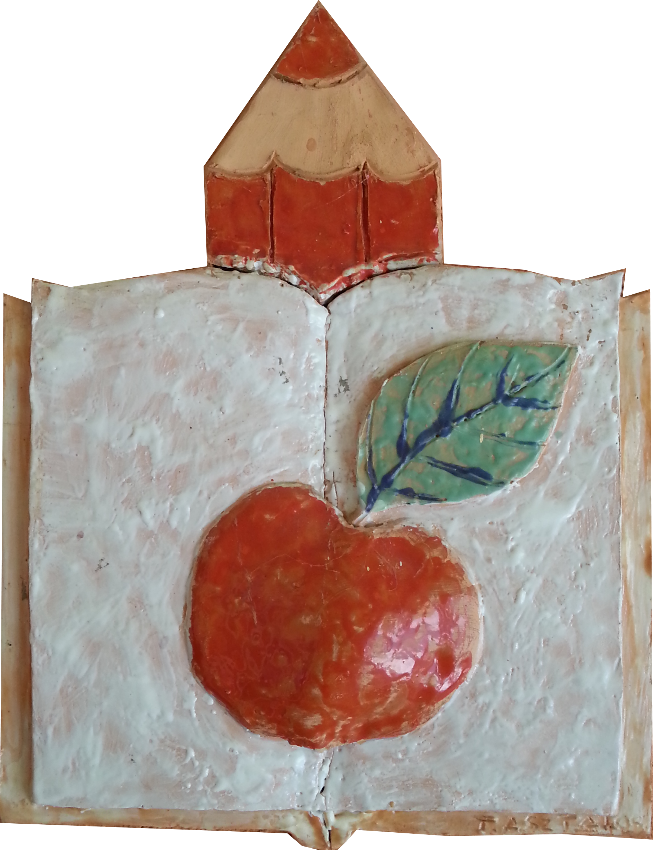 Pracovný poriadokpre pedagogických zamestnancov, odborných zamestnancov a nepedagogických zamestnancovZákladnej školy Krásnohorské Podhradie, Pokroková 199, Krásnohorské Podhradie    Mgr. Ladislav Mikula riaditeľ školyZákladná škola vydáva podľa § 84 zákona č. 311/2001 Z. z. Zákonníka práce v znení neskorších predpisov a § 12 zákona č. 552/2003 o výkone práce vo verejnom záujme a po predchádzajúcom súhlase Základnej organizácie odborového zväzu pri Základnej škole tento pracovný poriadok:Prvá časť Čl. 1Rozsah pôsobnostiPracovný poriadok sa vzťahuje na všetkých zamestnancov základnej školy a jej školských zariadení, ktorí sú u zamestnávateľa v pracovnom pomere na základe pracovnej zmluvy.Na zamestnancov, ktorí pracujú u zamestnávateľa na základe dohôd o prácach vykonávaných mimo pracovného pomeru (ďalej len „dohoda“), sa pracovný poriadok vzťahuje, len ak to vyplýva z jeho ďalších ustanovení, ustanovení pracovnoprávnych predpisov alebo z uzavretej dohody.Čl. 2Oprávnenosť konať v pracovnoprávnych vzťahochV pracovnoprávnych vzťahoch vystupuje zamestnávateľ vo svojom mene a má zodpovednosť vyplývajúcu z týchto vzťahov. ZŠ je právnická osoba. Zamestnanec je fyzická osoba, ktorá je v pracovnom pomere ku ZŠ a ktorá v pracovnoprávnych vzťahoch vykonáva pre ZŠ závislú prácu podľa jej pokynov za plat alebo odmenu.V pracovnoprávnych vzťahoch robí právne úkony za zamestnávateľa, ktorým je právnická osoba, štatutárny orgán – riaditeľ školy.Právne úkony za zamestnávateľa voči riaditeľovi školy, robí orgán, ktorý ho vymenoval alebo zvolil [§ 4 zákona č. 552/2003 Z. z. o výkone práce vo verejnom záujme v znení neskorších predpisov(ďalej len „zákon č. 552/2003 Z. z.“) a§ 3 ods. 1 zákona č. 596/2003Z. z.] – starosta obce Krásnohorské Podhradie.Iní zamestnanci zamestnávateľa, najmä vedúci jeho organizačných útvarov – zástupcovia riaditeľa školy, sú oprávnení ako orgány zamestnávateľa robiť v mene zamestnávateľa právne úkony vyplývajúce z ich funkcií určených organizačnými predpismi zamestnávateľa (Organizačný poriadok) a ich náplňou práce.Zamestnávateľ môže písomne poveriť ďalších svojich zamestnancov, aby robili určité právne úkony v pracovnoprávnych vzťahoch v jeho mene. V písomnom poverení musí byť uvedený rozsah oprávnenia povereného zamestnanca.Vedúci zamestnanci zamestnávateľa, ktorými sú jeho orgány (§ 9 ods. 1 Zákonníka práce), ako aj jeho ďalší zamestnanci, ktorí sú poverení vedením na jednotlivých stupňoch riadenia zamestnávateľa, sú oprávnení určovať a ukladať podriadeným zamestnancom zamestnávateľa pracovné úlohy, organizovať, riadiť a kontrolovať ich prácu a dávať im na ten účel záväzné pokyny.Druhá časť Čl. 3Predzmluvné vzťahy a vznik pracovného pomeruPred uzatvorením pracovnej zmluvy je zamestnávateľ povinný zisťovať, či fyzická osoba, ktorá sa uchádza o zamestnanie (ďalej len „uchádzač“), spĺňa predpoklady na vykonávanie práce vo verejnom záujme podľa § 3 zákona č. 552/2003 Z. z., a u pedagogického zamestnanca (ďalej PZ) a odborného zamestnanca (ďalej OZ) aj predpoklady podľa § 9 až 18 zákona č.138/2019 Z. z. o pedagogických zamestnancoch a odborných zamestnancoch a o zmene a doplnení niektorých zákonov v znení neskorších predpisov (ďalej len „zákon č.138/2019 Z. z.“).Zamestnávateľ   je   pred    uzatvorením    pracovnej    zmluvy   povinný    vyžiadať    si od uchádzačadoklady preukazujúce spĺňanie predpokladov na výkon práce vo verejnom záujme a vyplnené tlačivá súvisiace s jeho prijatím do pracovného pomeru (napríklad dotazník, doklady o vzdelaní, potvrdenie od príslušného úradu práce o dobe vedenia v evidencii uchádzačov o zamestnanie),preukázanie bezúhonnosti výpisom z registra trestov nie starším ako tri mesiace (§ 3 ods. 4 a 6 zákona č. 552/2003 Z. z.),potvrdenia o predchádzajúcom zamestnaní adoklad o absolvovaní vstupnej lekárskej prehliadky, ak sa táto vyžaduje a je nutná vzhľadom na prácu, ktorú má zamestnanec vykonávať.Zamestnávateľ je pred uzatvorením pracovnej zmluvy povinný vyžiadať si od budúceho PZ alebo od budúceho OZ okrem dokladov uvedených v odseku 2 písm. a) a c) ajlekárske potvrdenie   o zdravotnej   spôsobilosti,   ktorou   je   telesná   spôsobilosť a duševná spôsobilosť vo vzťahu k výkonu jeho činnosti (§ 16 zákona č. 138/2019Z. z.),doklad preukazujúci ovládanie štátneho jazyka, ak budúci PZ alebo budúci OZ získal vzdelanie v inom jazyku ako je štátny jazyk adoklad preukazujúci vykonanie skúšky z jazyka príslušnej národnostnej menšiny, ak budúci PZ alebo budúci OZ získal vzdelanie v inom jazyku ako v jazyku príslušnej národnostnej menšiny(§ 17 zákona č. 138/2019 Z. z.).PZ a OZ poskytne na účel preukázania bezúhonnosti okresnému úradu v sídle kraja údaje potrebné na vyžiadanie odpisu registra trestov pred uzavretím pracovnoprávneho vzťahu.U uchádzačov o vykonávanie pracovných činností remeselných, manuálnych alebo manipulačných s prevahou fyzickej práce zamestnávateľ zisťuje, či uchádzač spĺňa predpoklady ustanovené v § 11 a § 41 Zákonníka práce; zákon č. 552/2003 Z. z. a zákon č. 138/2019 Z. z. sa na týchto uchádzačov nevzťahuje.Zamestnávateľ môže od uchádzača a od budúceho PZ a budúceho OZ, ktorý sa uchádza o prvé zamestnanie, vyžadovať len informácie, ktoré súvisia s prácou, ktorú má vykonávať. Zamestnávateľ môže od uchádzača, PZ a OZ, ktorý už bol zamestnávaný, požadovať predloženie pracovného posudku a potvrdenia o zamestnaní.Zamestnávateľ nesmie vyžadovať od uchádzača, PZ a OZ informácie najmä otehotenstve,rodinných pomeroch,politickej príslušnosti, odborovej príslušnosti a náboženskej príslušnosti.Uchádzač, PZ a OZ je povinný informovať zamestnávateľa o skutočnostiach, ktoré bránia výkonu práce alebo ktoré by mohli zamestnávateľovi spôsobiť ujmu, a o dĺžke pracovného času u iného zamestnávateľa, ak ide o mladistvého.Zamestnávateľ pri prijímaní uchádzača, PZ a OZ do zamestnania nesmie porušiť zásadu rovnakého zaobchádzania, ak ide o prístup k zamestnaniu (§ 13 Zákonníka práce).Zamestnancom je na účely tohto pracovného poriadku uchádzač, ktorý bol prijatý do zamestnania a PZ a OZ.Pracovný pomer sa zakladá písomnou pracovnou zmluvou medzi zamestnávateľom a zamestnancom. Vzniká odo dňa, ktorý bol v pracovnej zmluve dohodnutý ako deň nástupu do práce. Pracovná zmluva sa uzavrie najneskôr v deň nástupu do práce. Zamestnávateľ je povinný uzavrieť pracovnú zmluvu písomne. Jedno písomné vyhotovenie pracovnej zmluvy je zamestnávateľ povinný vydať zamestnancovi.U zamestnanca, ktorý má vykonávať funkciu štatutárneho orgánu a u ktorého osobitný predpis ustanovuje vymenovanie ako predpoklad vykonávania funkcie štatutárneho orgánu (§ 3 ods. 1 písm. e)zákona č. 552/2003 Z. z. a § 3 zákona č. 596/2003 Z. z.), sa pracovný pomer zakladá písomnou pracovnou zmluvou až po jeho vymenovaní.Pracovný pomer vznikne aj vtedy, ak zamestnanec v dohodnutý deň nenastúpi do práce pre prekážku v práci a ak o tejto prekážke zamestnávateľa do troch pracovných dní upovedomí. Od pracovnej zmluvy možno odstúpiť, len kým zamestnanec nenastúpi do práce v dohodnutý deň bez toho, že by mu v tom bránila prekážka v práci, alebo do troch pracovných dní neupovedomí zamestnávateľa o tejto prekážke. Podmienky, za ktorých môže byť prijatý do pracovnoprávneho vzťahu cudzinec alebo osoba bez štátnej príslušnosti, ustanovuje § 21 až 24 zákona č. 5/2004 Z. z. o službách zamestnanosti a o zmene a doplnení niektorých zákonov v znení neskorších predpisov.V pracovnej zmluve je zamestnávateľ povinný so zamestnancom dohodnúťdruh práce, na ktorý sa zamestnanec prijíma, a jeho stručnú charakteristiku,miesto výkonu práce (obec, časť obce alebo inak určené miesto),deň nástupu do práce.Zamestnávateľ v pracovnej zmluve uvedie okrem náležitostí podľa odseku 13 aj ďalšie pracovné podmienky, a to výplatné termíny, pracovný čas, výmeru dovolenky a dĺžku výpovednej doby.V pracovnej zmluve možno dohodnúť aj iné podmienky, najmäďalšie hmotné výhody alebolehotu na splnenie kvalifikačných predpokladov podľa § 83 ods. 1 až 3 zákona č. 138/2019 Z. z., ak sa ich splnenie vyžaduje od PZ.Ustanovenia pracovnej zmluvy alebo inej dohody, ktorými sa zamestnanec zaväzuje zachovávať mlčanlivosť o svojich pracovných podmienkach vrátane platových podmienok a o podmienkach zamestnávania, sú neplatné.Pri uzatvorení pracovnej zmluvy je zamestnávateľ povinný písomne oznámiť zamestnancovi výšku a zloženie funkčného platu. Výšku a zloženie funkčného platu je zamestnávateľ povinný písomne oznámiť zamestnancovi aj pri zmene druhu práce a pri úprave funkčného platu[§ 4 ods. 7 zákona č. 553/2003 Z. z. o odmeňovaní niektorých zamestnancov pri výkone práce vo verejnom záujme a o zmene a doplnení niektorých zákonov v znení neskorších predpisov (ďalej len „zákon č. 553/2003 Z. z.“)]. Súčasťou pracovnej zmluvy môže byť opis pracovných činností, ktorými sa podrobnejšie charakterizuje druh práce dohodnutý v pracovnej zmluve, t.j. súhrn pracovných činností (pracovná náplň), ktoré má zamestnanec vykonávať.V pracovnej zmluve možno dohodnúť skúšobnú dobu, ktorá je najviac tri mesiace. Skúšobnú dobu dohodnutú v pracovnej zmluve nemožno predlžovať. Skúšobná doba sa predlžuje o čas prekážok v práci na strane zamestnanca. Skúšobná doba sa musí dohodnúť písomne, inak je neplatná. Skúšobnú dobu nie je možné dohodnúť v prípade opätovne uzatváraných pracovných pomerov na určitú dobu.Zamestnancov, ktorí sú blízkymi osobami (§ 116 zákona č. 40/1964 Zb. Občiansky zákonník v znení neskorších predpisov), a zamestnancov a fyzické osoby vykonávajúce verejnú funkciu, ktorí sú blízkymi osobami, nemožno zaradiť do vzájomnej priamej podriadenosti alebo nadriadenosti alebo tak, aby jeden podliehal pokladničnej kontrole alebo účtovnej kontrole druhého, okrem zamestnancov zastupiteľských úradov Slovenskej republiky v zahraničí a zamestnancov zamestnávateľa, u ktorého pôsobí len jeden vedúci zamestnanec, ktorý je štatutárnym orgánom.Odo dňa, keď vznikol pracovný pomer,zamestnávateľ je povinný prideľovať zamestnancovi prácu podľa pracovnej zmluvy, platiť mu za vykonanú prácu plat, utvárať podmienky na plnenie pracovných úloh, dodržiavať ostatné pracovné podmienky ustanovené právnymi predpismi, kolektívnou zmluvou a pracovnou zmluvou,zamestnanec je povinný podľa pokynov zamestnávateľa vykonávať práce osobne podľa pracovnej zmluvy v určenom pracovnom čase a dodržiavať pracovnú disciplínu.Pri nástupe do zamestnania je zamestnávateľ povinný zamestnanca oboznámiť s pracovným poriadkom, s kolektívnou zmluvou a s právnymi predpismi vzťahujúcimi sa na prácu ním vykonávanú, s právnymi predpismi a ostatnými predpismi na zaistenie bezpečnosti a ochrany zdravia pri práci, ktoré musí zamestnanec pri svojej práci dodržiavať, s ustanoveniami o zásade rovnakého zaobchádzania a s vnútorným predpisom upravujúcim oznamovanie kriminality alebo inej protispoločenskej činnosti.Zamestnávateľ môže dohodnúť niekoľko pracovných pomerov s tým istým zamestnancom len na činnosti spočívajúce v prácach iného druhu; práva a povinnosti z týchto pracovných pomerov sa posudzujú samostatne.Zamestnávateľ nesmie posudzovať ako nesplnenie povinností, ak zamestnanec odmietne vykonať prácu alebo splniť pokyny, ktorésú v rozpore so všeobecne záväznými právnymi predpismi alebo s dobrými mravmi,bezprostredne a vážne ohrozujú život alebo zdravie zamestnanca alebo iných osôb.Zamestnávateľ je povinný predkladať zástupcom ZO OZ správy o dohodnutých nových pracovných pomeroch v lehotách, ktoré s nimi dohodol.Zamestnávateľ nemôže prideľovať zamestnancovi prácu, ktorá nevyplýva z druhu práce uvedeného v pracovnej zmluve, okrem prípadu, ak je to potrebné na odvrátenie mimoriadnej udalosti, alebo na zmiernenie jej bezprostredných následkov (§ 55 ods. 4 Zákonníka práce).Čl.4Pracovný pomer na kratší pracovný časZamestnávateľ môže so zamestnancom podľa § 49 Zákonníka práce dohodnúť v pracovnej zmluve kratší pracovný čas, ako je ustanovený týždenný pracovný čas.Zamestnávateľ môže so zamestnancom dohodnúť zmenu ustanoveného týždenného pracovného času na kratší týždenný pracovný čas a zmenu kratšieho týždenného pracovného času na ustanovený týždenný pracovný čas.Kratší pracovný čas nemusí byť rozvrhnutý na všetky pracovné dni.Zamestnancovi v pracovnom pomere na kratší pracovný čas patrí plat zodpovedajúci dohodnutému kratšiemu pracovnému času.Zamestnanec v pracovnom pomere na kratší pracovný čas sa nesmie zvýhodniť alebo obmedziť v porovnaní s porovnateľným zamestnancom.Zamestnávateľ informuje zrozumiteľným spôsobom zamestnancov a zástupcov zamestnancov o možnostiach pracovných miest na kratší pracovný čas a na ustanovený týždenný pracovný čas.Čl. 5Pracovný pomer na určitú dobuPracovný pomer na určitú dobu s PZ možno dohodnúť najkratšie na jeden školský rok; to sa nevzťahuje na pracovný pomer dohodnutý na určitú dobu z dôvodu zastupovania zamestnanca podľa § 48 ods. 4 písm. a) Zákonníka práce. Na pracovný pomer na určitú dobu sa vzťahuje Zákonník práce.Čl. 6Vymenovanie a odvolanieŠkolu riadi riaditeľ školy a školské zariadenie riadi riaditeľ školského zariadenia. Riaditeľa školy a riaditeľa školského zariadenia (ďalej len „riaditeľ“) vymenúva na dobu funkčného obdobia a odvoláva zriaďovateľ školy alebo zriaďovateľ školského zariadenia (ďalej len „zriaďovateľ“) podľa § 3 zákona č. 596/2003 Z. z.Vymenovaním do funkcie sa pracovný pomer nezakladá. S riaditeľom, ktorý je štatutárnym orgánom, súčasne s vymenovaním do funkcie zriaďovateľ dohodne podmienky podľa § 7 ods. 3, § 42 a § 43 Zákonníka práce v pracovnej zmluve a určí mu plat podľa zákona č. 553/2003 Z. z., t. j. za zamestnávateľa podpisuje pracovnú zmluvu a oznámenie o plate orgán, ktorý ho do funkcie vymenoval. V pracovnej zmluve riaditeľa sa ako zamestnávateľ uvádza tá škola alebo to školské zariadenie, v ktorom vykonáva funkciu riaditeľa.Vo veci vymenúvania a odvolávania riaditeľa školy alebo riaditeľa školského zariadenia, ktorých zriaďovateľom je obec, vystupuje za zriaďovateľa primátor mesta.Zriaďovateľ odvoláva riaditeľa za podmienok ustanovených v § 3 ods. 7 zákona č. 596/2003 Z. z. a môže odvolať riaditeľa za podmienok ustanovených v § 3 ods. 8 zákona č. 596/2003 Z. z.Riaditeľ ZŠ v právnych vzťahoch vystupuje vo svojom mene a má zodpovednosť vyplývajúcu z týchto vzťahov, je zamestnancom školy alebo školského zariadenia.Ak sa riaditeľ vzdá funkcie alebo bude z funkcie odvolaný, prestane spĺňať predpoklad ustanovený v § 3 ods. 1 písm. e) a ods. 2 zákona č. 552/2003 Z. z. Odvolaním z funkcie sa pracovný pomer nekončí. Zamestnávateľ sa so zamestnancom môže dohodnúť na inej pre neho vhodnej práci. Ak nedôjde k dohode, môže s ním zamestnávateľ skončiť pracovný pomer výpoveďou.Ak má riaditeľ dohodnutý pracovný pomer na dobu funkčného obdobia, t. j. na dobu určitú, uplynutím funkčného obdobia   končí   aj   jeho   pracovný   pomer,   ak   sa so zamestnávateľom nedohodne inak.Miesto ďalších vedúcich zamestnancov (ZRŠ pre 1. stupeň a ZRŠ pre 2. stupeň) sa obsadzuje menovaním do funkcie s uvedením funkčného obdobia riaditeľa školy.Na vyhlásenie a na obsah výberového konania ostatných vedúcich pedagogických zamestnancov, vedúcich odborných zamestnancov a vedúcich nepedagogických zamestnancov školy alebo školského zariadenia sa vzťahujú ustanovenia § 5 zákona č. 552/2003 Z. z.Čl. 7Dohoda o zmene pracovných podmienokDohodnutý obsah pracovnej zmluvy možno zmeniť len vtedy, ak sa zamestnávateľ a zamestnanec dohodnú na jeho zmene. Zamestnávateľ je povinný zmenu pracovnej zmluvy vyhotoviť písomne (§ 54 Zákonníka práce).Vykonávať práce iného druhu alebo v inom mieste, ako boli dohodnuté v pracovnej zmluve, je zamestnanec povinný len výnimočne v prípadoch uvedených v § 55 Zákonníka práce.Čl. 8Skončenie pracovného pomeruPracovný pomer možno skončiťdohodou,výpoveďou,okamžitým skončením,skončením v skúšobnej dobe,zo zákona.Pracovný pomer dohodnutý na určitú dobu sa skončí uplynutím dohodnutej doby.Pracovný pomer cudzinca alebo osoby bez štátnej príslušnosti, ak k jeho skončeniu nedošlo už iným spôsobom, sa skončí dňom, ktorýmsa má skončiť jeho pobyt na území Slovenskej republiky podľa vykonateľného rozhodnutia o odňatí povolenia na pobyt,nadobudne právoplatnosť rozsudok ukladajúci tejto osobe trest vyhostenia z územia Slovenskej republiky,uplynula doba, na ktorú bolo vydané povolenie na pobyt na území Slovenskej republiky,uplynula doba, na ktorú bolo udelené povolenie na zamestnanie,bolo odňaté povolenie na zamestnanie.Pracovný pomer zaniká smrťou zamestnanca.Postup pri skončení pracovného pomeru, zákaz výpovede, okamžité zrušenie pracovného pomeru, hromadné prepúšťanie a účasť zástupcov zamestnancov pri skončení pracovného pomeru upravujú § 60 až 74 Zákonníka práce.Vydávanie pracovného posudku a potvrdenia o zamestnaní vo vzťahu zamestnávateľa zamestnanec upravuje § 75 Zákonníka práce.Poskytovanie odstupného a odchodného upravujú § 76 a 76a Zákonníka práce. Rozsah ďalšieho odstupného a odchodného zamestnancom pri výkone práce vo verejnom záujme upravuje Kolektívna zmluva vyššieho stupňa na príslušný kalendárny rok pre zamestnávateľov, ktorí pri odmeňovaní postupujú podľa zákona č. 553/2003 Z. z. alebo podniková kolektívna zmluva zamestnávateľa.Pracovný pomer PZ a OZ sa skončí najneskôr uplynutím školského roka, v ktorom dovŕšil 65 rokov veku; ak ide o riaditeľa, uplynutím funkčného obdobia, v ktorom dovŕšil 65 rokov veku. Zamestnávateľ môže s PZ alebo s OZ, ktorý dovŕšil 65 rokov veku, uzatvoriť pracovný pomer podľa § 82 ods. 4 zákona č. 138/2019 Z. z.Čl. 9Nároky z neplatného skončenia pracovného pomeruNeplatnosť skončenia pracovného pomeru výpoveďou, okamžitým skončením, skončením v skúšobnej dobe alebo dohodou môže zamestnanec, ako aj zamestnávateľ uplatniť na súde najneskôr v lehote dvoch mesiacov odo dňa, keď sa mal pracovný pomer skončiť.Ak dal zamestnanec neplatnú výpoveď alebo ak skončil neplatne pracovný pomer okamžite alebo v skúšobnej dobe a zamestnávateľ mu oznámil, že trvá na tom, aby naďalej vykonával prácu, jeho pracovný pomer sa nekončí(§ 78 Zákonníka práce).Ak zamestnávateľ dal zamestnancovi neplatnú výpoveď alebo ak s ním neplatne skončil pracovný pomer okamžite alebo v skúšobnej dobe a ak zamestnanec oznámil zamestnávateľovi, že trvá na tom, aby ho naďalej zamestnával, jeho pracovný pomer sa nekončí, s výnimkou, ak súd rozhodne, že nemožno od zamestnávateľa spravodlivo požadovať, aby zamestnanca naďalej zamestnával. Zamestnávateľ je povinný zamestnancovi poskytnúť náhradu platu. Táto náhrada patrí zamestnancovi v sume jehofunkčného platu odo dňa, keď oznámil zamestnávateľovi, že trvá na ďalšom zamestnávaní, až do času, keď mu zamestnávateľ umožní pokračovať v práci alebo ak súd rozhodne o skončení pracovného pomeru(§ 79 Zákonníka práce).Ak celkový čas, za ktorý by sa mala zamestnancovi poskytnúť náhrada platu, presahuje dvanásť mesiacov, môže súd na žiadosť zamestnávateľa jeho povinnosť nahradiť plat za čas presahujúci dvanásť mesiacov primerane znížiť, prípadne náhradu platu zamestnancovi vôbec nepriznať. Náhrada mzdy môže byť priznaná najviac za čas 36 mesiacov.Ak zamestnávateľ skončil pracovný pomer neplatne a zamestnanec netrvá na tom, aby ho zamestnávateľ ďalej zamestnával, platí, ak sa so zamestnávateľom nedohodne písomne inak, že sa jeho pracovný pomer skončil dohodou, akbola daná neplatná výpoveď, uplynutím výpovednej doby,bol pracovný pomer neplatne skončený okamžite alebo v skúšobnej dobe, dňom, keď sa mal pracovný pomer skončiť.Ak ide o prípad podľa odseku 5 písm. b), má zamestnanec nárok na náhradu platu v sume svojho funkčného platu za výpovednú dobu dvoch mesiacov.Pri neplatnej dohode o skončení pracovného pomeru sa postupuje pri posudzovaní nároku zamestnanca na náhradu ušlého platu obdobne ako pri neplatnej výpovedi danej zamestnancovi zamestnávateľom. Zamestnávateľ nemôže uplatňovať nárok na náhradu škody pre neplatnosť dohody(§ 80 Zákonníka práce).Tretia časť Pracovná disciplína Čl. 10Základné povinnosti zamestnancaZamestnanec je povinný najmäpracovať zodpovedne a riadne, plniť pokyny nadriadených vydané v súlade s právnymi predpismi,byť na pracovisku na začiatku pracovného času, využívať pracovný čas na prácu a odchádzať z neho až po skončení pracovného času; to sa nevzťahuje na vykonávanie ostatných činností súvisiacich s priamou výchovno-vzdelávacou činnosťou povolených riaditeľom školy za podmienok ustanovených v pracovnom poriadku školy alebo školského zariadenia vykonávaných mimo pracoviska,dodržiavať právne predpisy a ostatné predpisy vzťahujúce sa na prácu ním vykonávanú, ak bol s nimi riadne oboznámený,v období, v ktorom má podľa osobitného predpisu nárok na náhradu príjmu pri dočasnej pracovnej neschopnosti, dodržiavať liečebný režim určený ošetrujúcim lekárom,hospodáriť riadne s prostriedkami, ktoré mu zveril zamestnávateľ, a chrániť jeho majetok pred poškodením, stratou, zničením a zneužitím a nekonať v rozpore s oprávnenými záujmami zamestnávateľa,zachovávať mlčanlivosť o skutočnostiach, o ktorých sa dozvedel pri výkone zamestnania a ktoré v záujme zamestnávateľa nemožno oznamovať iným osobám; povinnosť mlčanlivosti sa nevzťahuje na oznámenie kriminality alebo inej protispoločenskej činnosti,písomne oznamovať zamestnávateľovi bez zbytočného odkladu všetky zmeny, ktoré sa týkajú pracovného pomeru a súvisia s jeho osobou, najmä zmenu jeho mena, priezviska, trvalého pobytu alebo prechodného pobytu, adresy na doručovanie písomností, zdravotnej poisťovne, a ak sa so súhlasom zamestnanca poukazuje výplata na účet v banke alebo v pobočke zahraničnej banky, aj zmenu bankového spojenia,plniť všetky ďalšie povinnosti ustanovené v Zákonníku práce,pre pracovné potreby, komunikáciu s vedením školy, rodičmi a žiakmi používať prioritne Edupage a mailové kontá vytvorené na doméne školy v tvare priezvisko1@xxxxxx.sk a priradený mailový alias v tvare meno.priezvisko@xxxxx.sk. Mailové kontá sú zabezpečené dostatočným šifrovaním a sú dostupné len pre samotných zamestnancov. Prístup do mailových schránok nie je možný zo žiadneho iného prístupového konta (vedenie, admin).Zamestnanec je ďalej povinnýdodržiavať Ústavu Slovenskej republiky, ústavné zákony, zákony, ostatné všeobecne záväzné právne predpisy a vnútorné predpisy a uplatňovať ich podľa svojho najlepšieho vedomia a svedomia, rešpektovať a chrániť ľudskú dôstojnosť a ľudské práva,konať a rozhodovať nestranne a zdržať sa pri výkone práce vo verejnom záujme všetkého, čo by mohlo ohroziť dôveru v nestrannosť a objektívnosť konania a rozhodovania,zachovávať mlčanlivosť o skutočnostiach, o ktorých sa dozvedel pri výkone práce vo verejnom záujme a ktoré v záujme zamestnávateľa nemožno oznamovať iným osobám (povinnosť mlčanlivosti sa nevzťahuje na oznámenie kriminality alebo inej protispoločenskej činnosti), a to aj po skončení pracovného pomeru; to neplatí, ak ho tejto povinnosti zbavil štatutárny orgán alebo ním poverený vedúci zamestnanec, ak osobitný predpis1) neustanovuje inak,zdržať sa konania, ktoré by mohlo viesť k rozporu záujmov,nezneužívať informácie nadobudnuté v súvislosti a pri vykonávaní zamestnania vo vlastný prospech alebo v prospech blízkych osôb alebo iných fyzických osôb alebo právnických osôb; táto povinnosť platí aj po skončení pracovného pomeru,zdržať sa konania, z ktorého vyplývajú neoprávnené prísľuby alebo záväzky zaväzujúce zamestnávateľa,oznámiť nadriadenému vedúcemu zamestnancovi, prípadne orgánu činnému v trestnom konaní stratu alebo poškodenie majetku vo vlastníctve alebo v správe zamestnávateľa,oznámiť zamestnávateľovi, že bol právoplatne odsúdený za úmyselný trestný čin alebo že bol pozbavený spôsobilosti na právne úkony, alebo že jeho spôsobilosť na právne úkony bola obmedzená.1) Napríklad zákon č. 215/2004 Z. z. o ochrane utajovaných skutočností v znení neskorších predpisov.Obmedzenia a činnosti, ktoré zamestnanec nesmie vykonávať, ustanovujú § 8 ods. 2 a§ 9 ods. 1 zákona č. 552/2003 Z. z.Čl. 11Práva a povinnosti pedagogických zamestnancov a odborných zamestnancovPZ a OZ má okrem práv ustanovených osobitnými právnymi predpismi pri výkone pracovnej činnosti právo nazabezpečenie podmienok potrebných na výkon pracovnej činnosti, najmä na ochranu pred prejavmi násilia zo strany detí, žiakov, poslucháčov (ďalej len„žiak“), zákonných zástupcov alebo iných osôb, ktoré majú dieťa zverené do starostlivosti na základe rozhodnutia súdu a zo strany ďalších fyzických osôb alebo právnických osôb,ochranu pred sociálno-patologickými prejavmi v správaní vedúcich pedagogických zamestnancov, vedúcich odborných zamestnancov, ďalších zamestnancov, zriaďovateľa, zákonných zástupcov, iných fyzických osôb alebo právnických osôb,ochranu pred neodborným zasahovaním do výkonu pracovnej činnosti; neodborným zasahovaním do výkonu pracovnej činnosti je zásah do výkonu pracovnej činnosti fyzickou osobou, ktorá nie je vedúcim zamestnancom pedagogického zamestnanca alebo odborného zamestnanca alebo nemá postavenie kontrolného orgánu.2)účasť na riadení školy, školského zariadenia alebo zariadenia sociálnej pomoci prostredníctvom osobného členstva alebo volených zástupcov v poradných, metodických a samosprávnych orgánoch,predkladanie návrhov na skvalitnenie výchovy a vzdelávania,výber a uplatňovanie pedagogických metód, foriem, didaktických prostriedkov výchovy a vzdelávania a na výber odborných metód,profesijný rozvoj v súlade s potrebami zamestnávateľa a podľa plánu profesijného rozvoja,objektívne hodnotenie výkonu pracovnej činnosti.Pedagogický zamestnanec a odborný zamestnanec má v súvislosti s výkonom pracovnej činnosti postavenie chránenej osoby.PZ a OZ je povinný ajchrániť    a    rešpektovať     práva     žiaka     a     jeho     zákonného     zástupcu, [§ 144 zákona č. 245/2008 Z. z. o výchove a vzdelávaní (školský zákon)a o zmene a doplnení niektorých zákonov v znení neskorších predpisov (ďalej len „zákon č. 245/2008 Z. z.“)],zachovávať mlčanlivosť a chrániť pred zneužitím osobné údaje, informácie o zdravotnom stave a výsledky odborných vyšetrení žiakov, s ktorými prišiel do styku,2) Napríklad § 13 zákona č. 596/2003 Z. z. o štátnej správe v školstve a školskej samospráve a o zmene a doplnení niektorých zákonov v znení neskorších predpisov, zákon č. 357/2015 Z. z. o finančnej kontrole a audite a o zmene a doplnení niektorých zákonov v znení neskorších predpisov.rešpektovať individuálne výchovno-vzdelávacie potreby žiaka s ohľadom na jeho schopnosti, možnosti, sociálne a kultúrne zázemie a odporúčania odborných zamestnancov,zdržať sa konania, ktoré vedie k porušovaniu práv ostatných zamestnancov,správať sa v súlade s Etickým kódexom pedagogických zamestnancov a odborných zamestnancov,podieľať sa na vypracúvaní a vedení pedagogickej dokumentácie a ďalšej dokumentácie ustanovenej osobitným predpisom (§ 11 zákona č. 245/2008 Z. z.),usmerňovať a objektívne hodnotiť výchovu a vzdelávanie žiaka,podieľať sa na tvorbe a uskutočňovaní školského vzdelávacieho programu alebo výchovno-vzdelávacieho programu pre školské zariadenia,udržiavať a rozvíjať svoje profesijné kompetencie,absolvovať aktualizačné vzdelávanie,vykonávať pracovnú činnosť prostriedkami, metódami, formami a postupmi, ktoré zodpovedajú súčasným vedeckým poznatkom, hodnotám a cieľom školského vzdelávacieho programu alebo výchovného programu,poskytovať žiakovi a zákonnému zástupcovi poradenstvo a odbornú pomoc spojenú s výchovou a vzdelávaním,pravidelne informovať žiaka a zákonného zástupcu o priebehu a výsledkoch výchovy a vzdelávania,vykonávať dozor v triedach počas testovania,vykonávať činnosť predsedu komisie alebo člena komisie pre komisionálne skúšky.Pri výkone pracovnej činnosti PZ najmä vedie žiakov ďalej kdodržiavaniu hygienických zásad a zásad bezpečnej práce,dodržiavaniu hygienických predpisov, dopravných predpisov, požiarnych predpisov a iných predpisov a pokynov príslušných orgánov, ktoré sa týkajú starostlivosti o bezpečnosť a ochranu zdravia v školstve, pri vyučovaní predmetov, pri ktorých je zvýšené ohrozenie zdravia žiakov a pri školských podujatiach (napríklad na lyžiarskom výcviku, plaveckom výcviku, exkurziách a výletoch, v škole v prírode, na predmetoch chémia, technická výchova, telesná výchova, práce na školskom pozemku, praktické vyučovanie),uvedomelému dodržiavaniu pravidiel správania aochrane zariadenia a ostatného vlastníctva školy alebo školského zariadenia pred jeho poškodením, stratou, zničením a zneužitím.PZ nesmie od žiakov a ich zákonných zástupcov žiadať, aby si obstarávali učebnice a učebné texty, ktoré neboli schválené ministerstvom.PZ a OZ nie je povinný vypracovávať dokumentáciu, ktorá nie je pedagogickou dokumentáciou alebo ďalšou dokumentáciou a vykonávať činnosti, ktoré nesúvisia s povinnosťami PZ a OZ a druhom práce dohodnutým v pracovnej zmluve.PZ a OZ má právo podať zamestnávateľovi sťažnosť na porušenie jeho práva na ochranu pred sociálno - patologickými prejavmi v správaní vedúcich PZ, vedúcich OZ, ďalšíchzamestnancov, zriaďovateľa, zákonných zástupcov žiakov a iných fyzických osôb alebo právnických osôb.Na preskúmanie sťažnosti podľa odseku 7 zamestnávateľ ustanoví komisiu zloženú z troch členov, z ktorých musí byť jeden zástupca delegovaný zástupcami zamestnancov, jeden zástupca delegovaný zamestnávateľom a jeden zástupca delegovaný zriaďovateľom školy. Ak PZ alebo OZ podá podnet aj Slovenskému národnému stredisku pre ľudské práva, komisia je povinná pri preskúmavaní sťažnosti prihliadnuť na vydané odborné stanovisko podľa § 1 ods. 2 písm. f) zákona Národnej rady Slovenskej republiky č. 308/1993 Z. z. o zriadení Slovenského národného strediska pre ľudské práva v znení neskorších predpisov.Po prešetrení sťažnosti podľa odseku 7 môže komisia odporučiť zamestnávateľovi vykonať nápravu, zdržať sa určitého konania a odstrániť jeho následky, prípadne, ak dôjde k záveru, že riaditeľ porušil právo PZ alebo OZ na ochranu pred sociálno- patologickými prejavmi, môže podľa § 3 ods. 7 písm. f) zákona č. 596/2003 Z. z. podať zriaďovateľovi návrh na odvolanie riaditeľa.Čl. 12Povinnosti vedúcich zamestnancovVedúci zamestnanec je povinný ajriadiť a kontrolovať prácu zamestnancov,utvárať priaznivé pracovné podmienky a zaisťovať bezpečnosť a ochranu zdravia pri práci,zabezpečovať odmeňovanie zamestnancov podľa všeobecne záväzných právnych predpisov, kolektívnych zmlúv a pracovných zmlúv a dodržiavať zásadu poskytovania rovnakého platu za rovnakú prácu alebo za prácu rovnakej hodnoty podľa § 119a Zákonníka práce,utvárať priaznivé podmienky na zvyšovanie odbornej úrovne zamestnancov a na uspokojovanie ich sociálnych potrieb,zabezpečovať, aby nedochádzalo k porušovaniu pracovnej disciplíny,zabezpečovať prijatie včasných a účinných opatrení na ochranu majetku zamestnávateľa.Vedúci zamestnanec, ktorý vykonáva funkciu štatutárneho orgánu zamestnávateľa uvedeného v § 1 ods. 2 zákona č. 552/2003 Z. z., nesmie podľa § 9 ods. 1 zákona č. 552/2003 Z. z. podnikať alebo vykonávať inú zárobkovú činnosť a byť členom riadiacich, kontrolných alebo dozorných orgánov právnických osôb, ktoré vykonávajú podnikateľskú činnosť. Zákaz členstva v riadiacich, kontrolných alebo dozorných orgánoch právnických osôb sa nevzťahuje na tohto vedúceho zamestnanca, ak je vyslaný do riadiaceho, kontrolného alebo dozorného orgánu právnickej osoby zamestnávateľom a ak takáto činnosť vyplýva z výkonu jeho práce; tento vedúci zamestnanec nemôže od príslušnej právnickej osoby poberať odmenu, iný príjem alebo ďalšiu výhodu.Obmedzenia ustanovené v odseku 2 sa nevzťahujú na poskytovanie zdravotnej starostlivosti v štátnych zdravotníckych zariadeniach alebo v neštátnych zdravotníckych zariadeniach, ktorých zriaďovateľom je obec, vyšší územný celok, na vedeckú činnosť,pedagogickú činnosť, lektorskú činnosť, prednášateľskú činnosť, publicistickú činnosť, literárnu činnosť, umeleckú činnosť alebo športovú činnosť, činnosť sprostredkovateľa a rozhodcu pri kolektívnom vyjednávaní a na správu vlastného majetku alebo na správu majetku svojich maloletých detí, na činnosť v poradnom orgáne vlády, na činnosť člena v rozkladovej komisii   a na   činnosť,   ktorá   vyplýva   z projektov    financovaných z programov Európskej únie. Vedúci zamestnanec, ktorý vykonáva funkciu štatutárneho orgánu, môže vykonávať činnosť znalca, tlmočníka alebo prekladateľa len vtedy, ak sa táto činnosť vykonáva pre súd, pre iný štátny orgán, pre obec alebo pre vyšší územný celok.Obmedzenie podľa odseku 2 sa tiež nevzťahuje naúčasť vedúceho zamestnanca, ktorý vykonáva funkciu štatutárneho orgánu, na projekte rozvojovej pomoci Európskej únie iným krajinám, realizovanom ministerstvom alebo ostatným ústredným orgánom štátnej správy v mene Európskej únie a financovanom Európskou úniou,činnosť vedúceho zamestnanca, ktorý vykonáva funkciu štatutárneho orgánu, pri posudzovaní projektu financovaného zo štátneho rozpočtu Slovenskej republiky alebo z iných zdrojov,činnosti, ktorých predmetom je uskutočňovanie supervízie.Vedúci zamestnanec, ktorý vykonáva funkciu štatutárneho orgánu, je povinný podľa§ 9 ods. 4 zákona č. 552/2003 Z. z. do 30 dní odo dňa jeho ustanovenia na miesto vedúceho zamestnanca skončiť inú zárobkovú činnosť, podnikanie alebo členstvo v riadiacich, kontrolných alebo dozorných orgánoch právnických osôb, ktoré vykonávajú podnikateľskú činnosť spôsobom vyplývajúcim z príslušných právnych predpisov.Zamestnanec môže popri svojom zamestnaní vykonávanom v pracovnom pomere vykonávať zárobkovú činnosť, ktorá je zhodná s predmetom činnosti zamestnávateľa, bez jeho súhlasuna projekte rozvojovej pomoci Európskej únie iným krajinám, realizovanom ministerstvom alebo ostatným ústredným orgánom štátnej správy v mene Európskej únie a financovanom Európskou úniou,pri posudzovaní projektu financovaného zo štátneho rozpočtu Slovenskej republiky alebo z iných zdrojov,ktorej predmetom je uskutočňovanie programu supervízie.Zamestnancovi a vedúcemu zamestnancovi, ktorý vykonáva funkciu štatutárneho orgánu, ktorý sa zúčastňuje na projekte rozvojovej pomoci Európskej únie iným krajinám, realizovanom ministerstvom alebo ostatným ústredným orgánom štátnej správy v mene Európskej únie a financovanom Európskou úniou, sa poskytne pracovné voľno najviac v rozsahu 60 pracovných dní v kalendárnom roku.Za čas pracovného voľna poskytnutého podľa odseku 7 zamestnancovi a vedúcemu zamestnancovi, ktorý vykonáva funkciu štatutárneho orgánu, patrí funkčný plat alebo priemerný mesačný zárobok len vtedy, ak je tento funkčný plat alebo priemerný mesačný zárobok refundovaný z prostriedkov Európskej únie.Ako výkon práce sa posudzuje čas poskytnutého pracovného voľna, za ktorý patrí zamestnancovi a vedúcemu zamestnancovi, ktorý vykonáva funkciu štatutárneho orgánu, funkčný plat alebo priemerný mesačný zárobok.Vedúci zamestnanec je povinný podľa § 10 ods. 1 zákona č. 552/2003 Z. z. deklarovať svoje majetkové pomerydo 30 dní od ustanovenia na miesto vedúceho zamestnanca,31. marca každého kalendárneho roka počas vykonávania funkcie.Riaditeľ v rámci povinností uvedených v odseku 1 plní ako vedúci zamestnanec najmä tieto ďalšie úlohyzodpovedá za úroveň a kvalitu poskytovanej výchovy a vzdelávania alebo odborných činností, za činnosť poradných orgánov, za utváranie podmienok pre prácu všetkých zamestnancov, profesijný rozvoj PZ a OZ a ďalšie vzdelávanie ostatných zamestnancov,rozhoduje oprávach, právom chránených záujmoch alebo povinnostiach žiakov,vysielaní zamestnancov na pracovné cesty,zabezpečení praktického vyučovania žiakov a zaistení bezpečnosti a ochrany zdravia pri práci(uzatvára dohody so zamestnávateľmi alebo s fyzickými osobami, u ktorých sa bude toto vyučovanie uskutočňovať),nariaďovaní práce nadčas,zabezpečujesústavné oboznamovanie vedúcich zamestnancov a všetkých ostatných zamestnancov s právnymi predpismi a ostatnými predpismi na zaistenie bezpečnosti a ochrany zdravia pri práci a s novými poznatkami bezpečnostnej techniky, pričom pravidelne overuje ich znalosti z týchto predpisov a sústavne vyžaduje a kontroluje ich dodržiavanie,vypracovanie zoznamu poskytovaných osobných ochranných pracovných prostriedkov podľa nariadenia vlády Slovenskej republiky č. 395/2006 Z. z. o minimálnych požiadavkách na poskytovanie a používanie osobných ochranných pracovných poriadkov,uvádzanie začínajúcich PZ a OZ,vydanie programu adaptačného vzdelávania a programu aktualizačného vzdelávania PZ a OZ,vydanie plánu profesijného rozvoja PZ a OZ,vydanie ročného plánu vzdelávania PZ a OZ,stravovanie zamestnancom vo všetkých zmenách, ktoré zodpovedá zásadám správnej výživy priamo na pracoviskách alebo v ich blízkosti,vypracovanie	dokumentácie	bezpečnosti	a ochrany	zdravia	pri	práci, požiarnej ochrany a civilnej ochrany v súlade s platnými právnymi predpismi,vytvára priaznivé podmienky pre prehlbovanie a zvyšovanie kvalifikácie zamestnancov,utvára primerané pracovné podmienky na zlepšovanie kultúry práce a pracovného prostredia   a   zabezpečuje vzhľad    a úpravu    pracovísk,    sociálnych    zariadení a zariadení na osobnú hygienu,kontroluje práce vykonávané na základe dohôd o prácach vykonávaných mimo pracovného pomeru, schvaľuje odmenu za tieto práce a potvrdzuje vykonanie práce,určuje so zreteľom na konkrétne podmienky školy a školského zariadenia pracovnú náplň zamestnancov v súlade s dohodnutým druhom práce v pracovnej zmluve,dbá o morálne oceňovanie práce zamestnancov.Riaditeľ ďalejriadi školu alebo školské zariadenie po pedagogickej stránke, odbornej  stránke a administratívno-hospodárskej stránke;ukladá úlohy PZ a ostatným zamestnancom a vytvára pre nich podmienky na odborný rast,zabezpečuje finančný chod školy alebo školského zariadenia,kontroluje činnosť všetkých zamestnancov a výsledky ich práce a na základe vlastného pozorovania, predovšetkým prostredníctvom hospitačnej činnosti i na základe správ, posudzuje výchovno-vzdelávaciu prácu PZ,posudzuje postup   OZ   pri   vykonávaní   odborných   činností,   prerokúva   ho s príslušným zamestnancom a vyvodzuje z neho závery pre ďalšiu činnosť OZ,určuje týždenný rozsah hodín priamej výchovno-vzdelávacej činnosti PZ (ďalej len„úväzok“) najviac na obdobie školského roka po prerokovaní so zástupcami zamestnancov; v zariadeniach s celoročnou prevádzkou alebo nepretržitou prevádzkou riaditeľ určí úväzok PZ najviac na obdobie kalendárneho roka po prerokovaní so zástupcami zamestnancov,povoľuje PZ vykonávať ostatné činnosti súvisiace s priamou výchovno- vzdelávacou činnosťou mimo pracoviska,vykonáva jedenkrát ročne do 31. 8. hodnotenie priamo podriadených PZ a OZ,zabezpečuje PZ a OZ v pracovnom čase preventívne psychologické poradenstvo najmenej jedenkrát ročne a umožňuje PZ a OZ absolvovať tréning zameraný na predchádzanie a zvládanie agresivity, na sebapoznanie a riešenie konfliktov,určuje vo vnútornom predpise po prerokovaní v pedagogickej rade a po prerokovaní so   zriaďovateľom   štruktúru   kariérových   pozícií   v škole   alebo v školskom zariadení,vyzýva PZ a OZ pri dôvodnom podozrení, že došlo k zmene ich zdravotnej spôsobilosti, na preukázanie svojej zdravotnej spôsobilosti v lehote do 90 dní od zistenia tejto skutočnosti,vytvára a zabezpečuje podmienky pre vzdelávanie.Riaditeľ sa pri plnení svojich úloh riadi právnymi predpismi a príslušnými pokynmi zriaďovateľa; za ich plnenie zodpovedá zriaďovateľovi.Riaditeľ a ostatní vedúci PZ plnia popri povinnostiach v oblasti riadenia základný úväzok (§ 7 ods. 2 zákona č. 138/2019 Z. z.) v rozsahu podľa osobitného predpisu.3)3) Nariadenie vlády Slovenskej republiky č. 201/2019 Z. z. o priamej výchovno-vzdelávacej činnosti.Štvrtá časť Pracovný čas a dovolenkaČl.13Dĺžka a využitie pracovného časuPracovný čas zamestnanca školy alebo školského zariadenia je najviac 40 hodín týždenne. Rozsah týždenného pracovného času zamestnancov pri výkone práce vo verejnom záujme je upravený v Kolektívnej zmluve vyššieho stupňa na príslušný kalendárny rok pre zamestnávateľov, ktorí pri odmeňovaní postupujú podľa zákona č. 553/2003 Z. z. alebo v podnikovej kolektívnej zmluve zamestnávateľa.Týždenný pracovný čas PZ tvorí čas, v ktorom PZ vykonáva priamu výchovno- vzdelávaciu činnosť, a čas, v ktorom PZ vykonáva ostatné činnosti súvisiace s priamou výchovno-vzdelávacou činnosťou.Riaditeľ určí úväzok najviac na obdobie školského roka po prerokovaní so zástupcami zamestnancov. V školách a školských zariadeniach s celoročnou prevádzkou alebo nepretržitou prevádzkou riaditeľ určí úväzok najviac na kalendárny rok po prerokovaní so zástupcami zamestnancov.Priamou výchovno-vzdelávacou činnosťou sa rozumie činnosť, ktorou sa uskutočňuje školský vzdelávací program, výchovný program alebo program vzdelávania PZ a OZ.Rozsah priamej výchovno-vzdelávacej činnosti pedagogického zamestnanca a podrobnosti s ním súvisiace upravuje nariadenie vlády Slovenskej republiky č. 201/2019Z. z. o priamej výchovno-vzdelávacej činnosti (ďalej len „nariadenie vlády č. 201/2019 Z. z.“).Týždenný pracovný čas rozvrhuje zamestnávateľ po prerokovaní so ZO OZ alebo po dohode so zamestnancom tak, aby pri rovnomernom rozvrhnutí na jednotlivé týždne rozdiel dĺžky pracovného času pripadajúci na jednotlivé týždne nepresiahol tri hodiny, a aby pracovný čas v jednotlivých dňoch nepresiahol deväť hodín. Priemerný pracovný čas nesmie pritom v určitom období, najviac štvortýždňovom, presahovať hranicu pre ustanovený týždenný pracovný čas. Pri rovnomernom rozvrhnutí pracovného času rozvrhuje zamestnávateľ týždenný pracovný čas v zásade na päť pracovných dní v týždni.Pracovný čas v priebehu 24 hodín nesmie presiahnuť 12 hodín.Zamestnávateľ zabezpečuje, aby sa príchody a odchody zamestnancov a odpracovaný pracovný čas evidovali a kontrolovali. Spôsob evidencie pracovného času je elektronický. Skener čipov pre všetkých zamestnancov školy je umiestnený v zborovni školy.Pracovná zmena je časť ustanoveného týždenného pracovného času, ktorú je zamestnanec povinný na základe vopred určeného rozvrhu pracovných zmien odpracovať v rámci 24 hodín po sebe nasledujúcich a prestávka v práci (§ 90 ods. 1   Zákonníka práce). Týka sa to školníka a upratovačiek.Začiatok a koniec pracovného času určil zamestnávateľ po dohode so zástupcami zamestnancov nasledovne (Príloha č. 1).Zamestnanec je povinný využívať určený pracovný čas na vykonávanie prác vyplývajúcich z jeho pracovného pomeru. Bez súhlasu bezprostredne nadriadeného zamestnanca sa nesmie zamestnanec vzdialiť z pracoviska. Zamestnanec je povinnývykonávať práce od začiatku pracovného času až do jeho skončenia Za zameškaný pracovný čas sa považuje aj neskorý príchod na pracovisko, predčasný odchod z pracoviska, ako aj každé opustenie pracoviska, ak k nemu neprišlo v súvislosti s plnením pracovných úloh. O povahe zameškaného pracovného času rozhoduje zamestnávateľ po dohode s príslušným odborovým orgánom. Za neospravedlnené zameškanie pracovného času je zamestnávateľ povinný vyvodiť proti zamestnancovi dôsledky v zmysle príslušných ustanovení Zákonníka práce.Zamestnávateľ po dohode so zástupcami zamestnancov môže pracovný čas tej istej zmeny rozdeliť na dve časti (§ 90 ods. 6 Zákonníka práce). Zamestnávateľ je povinný poskytnúť zamestnancovi, ktorého pracovná zmena je dlhšia ako šesť hodín, prestávku na odpočinok a jedenie v trvaní 30 minút. Ak ide o práce, ktoré sa nemôžu prerušiť, musí sa zamestnancovi aj bez prerušenia prevádzky alebo práce zabezpečiť primeraný čas na odpočinok a jedenie. Podrobnejšie podmienky poskytnutia prestávky na odpočinok a jedenie vrátane jej predĺženia zamestnávateľ dohodne so zástupcami zamestnancov (§ 91 ods. 1 a 2 Zákonníka práce).Zamestnávateľ je povinný oznámiť zamestnancom prestávku na odpočinok a jedenie spôsobom ustanoveným v § 90 Zákonníka práce. Prestávky na odpočinok a jedenie sa neposkytujú na začiatku a konci zmeny. Prestávky na odpočinok a jedenie sa nezapočítavajú do pracovného času; to neplatí, ak ide o prestávku na odpočinok a jedenie, pri ktorej sa zabezpečuje primeraný čas na odpočinok a jedenie bez prerušenia práce zamestnancom (§ 91 ods. 3 až 5 Zákonníka práce).Čl. 14Náplň a rozvrhnutie pracovného času pedagogických zamestnancov a odborných zamestnancovV pracovnom čase je PZ povinný vykonávaťpriamu výchovno-vzdelávaciu činnosť,ostatné činnosti súvisiace s priamou výchovno-vzdelávacou činnosťou, ktorými sú najmäosobná príprava na výkon priamej výchovno-vzdelávacej činnosti vrátane prípravy potrebných pomôcok alebo materiálu,vypracúvanie dokumentácie ustanovenej osobitným predpisom (§ 11 zákona č. 245/2008 Z. z.),tvorba školského vzdelávacieho programu a výchovného programu (§ 7 a 8 zákona č. 245/2008 Z. z.),hodnotenie výsledkov výchovy a vzdelávania žiakov,dozor nad žiakmi v čase určenom písomným rozvrhom dozorov,spolupráca	s ďalšími	pedagogickými	zamestnancami	a	odbornými zamestnancami,spolupráca s rodičmi žiakov,spolupráca	s príslušným	triednym	učiteľom	alebo	so	zodpovedným vychovávateľom,aktívna činnosť v poradných orgánoch riaditeľa,účasť na poradách zvolávaných zriaďovateľom, prípadne inými orgánmi štátnej správy v školstve, ktoré sa týkajú zabezpečovania a hodnotenia úrovne pedagogického procesu a činnosti PZ a školy,pedagogická diagnostika žiakov,účasť na ďalších aktivitách vyplývajúcich zo školského vzdelávacieho programu alebo výchovného programu (napríklad lyžiarske kurzy, kurzy korčuľovania, školy v prírode, výchovné koncerty, plavecké výcviky), ak nejde o vykonávanie priamej výchovno-vzdelávacej činnosti,príprava a účasť spoločných aktivít školy alebo školského zariadenia, vyplývajúca z ročného plánu činnosti školy alebo školského zariadenia, ak ide o učiteľa, majstra odborného výcviku, vychovávateľa, pedagogického asistenta, korepetítora, zahraničného lektora alebo školského trénera,špecializované činnosti, ak ide o PZ zaradeného do kuriérovej pozície podľa § 36 zákona č. 138/2019 Z. z. ariadiace činnosti, ak ide o vedúceho PZ podľa § 39 ods. 1 zákona č. 138/2019 Z. z.V pracovnom čase je školský špeciálny pedagóg povinnývykonávať	individuálne	alebo	v triede	výchovu,	vzdelávanie	a špeciálno- pedagogické intervencie žiakom so špeciálnymi výchovno-vzdelávacími potrebami,vykonávať osobnú prípravu na výchovu, vzdelávanie a špeciálno-pedagogickú intervenciu,vypracúvať pedagogickú dokumentáciu a ďalšiu dokumentáciu ustanovenú v § 11 zákona č. 245/2008 Z. z.,vytvárať školský vzdelávací program a výchovný program (§ 7 a 8 zákona č. 245/2008 Z. z.),spolupracovať s ďalšími PZ a OZ,spolupracovať s rodičmi žiakov a so zákonnými zástupcami žiakov,aktívne vystupovať v poradných orgánoch riaditeľa,zúčastňovať sa na poradách zvolávaných zriaďovateľom alebo inými orgánmi štátnej správy v školstve, ktoré sa týkajú výchovy a vzdelávania žiakov so špeciálnymi výchovno-vzdelávacími potrebami,spolupracovať so školským zariadením výchovného poradenstva a prevencie,poskytovať špeciálno-pedagogické intervencie aj žiakom, ktorí nie sú žiakmi so špeciálnymi výchovno-vzdelávacími potrebami aposkytovať špeciálno-pedagogické poradenstvo žiakom, ich zákonným zástupcom, PZ a OZ.PZ je povinný na základe písomného príkazu riaditeľa zastupovať prechodne neprítomného PZ a podľa potreby vykonávať priamu výchovno-vzdelávaciu činnosť nad rozsah jeho priamej výchovno-vzdelávacej činnosti. Túto povinnosť možno ukladať iba v súlade s § 97 Zákonníka práce.Riaditeľ povolil PZ vykonávanie ostatných činností súvisiacich s priamou výchovno- vzdelávacou činnosťou mimo pracoviska a pracovného času, ale PZ je povinný byť v škole v časeurčenom jeho rozvrhom hodín,určenom rozvrhom výchovnej práce a rozvrhom dozorov,porád a schôdzí zvolaných vedúcimi zamestnancami,určenom na pracovnú pohotovosť na pracovisku,určenom na prechodné zastupovanie iného PZ aurčenom na konzultácie so zákonnými zástupcami žiakov.Pri určení rozvrhu pracovného času riaditeľa a ostatných vedúcich PZ sa prihliada na základný úväzok (§ 7 ods. 2 zákona č. 138/2019 Z. z.) určený v hodinách a potreby školy alebo školského zariadenia. Pri tom sa zohľadňuje, aby v čase prevádzky školy alebo školského zariadenia bol vždy prítomný riaditeľ alebo jeho zástupca. Ak to nie je možné, poverí riaditeľ na čas svojej neprítomnosti zastupovaním niektorého z PZ.Poverený PZ vykonáva dozor nad žiakmi v škole alebo v školskom zariadení pred vyučovaním, počas vyučovania, v čase prestávok, v školskej jedálni, po vyučovaní, pri náhlej nevoľnosti alebo úraze, počas všetkých aktivít organizovaných školou alebo školským zariadením a pri prechode z jednej budovy školy alebo školského zariadenia do druhej budovy školy alebo školského zariadenia. Pri zabezpečovaní dozoru nad žiakmi sa postupuje podľa písomného rozvrhu dozoru, ktorý schvaľuje riaditeľ. So schváleným rozvrhom riaditeľ oboznámi PZ a rozvrh dozoru zverejní v budove školy alebo školského zariadenia na viditeľnom mieste. Dozor nad žiakmi sa začína najmenej 20 minút pred začiatkom predpoludňajšieho vyučovania alebo popoludňajšieho vyučovania a končí sa odchodom žiakov zo školy alebo zo školského zariadenia po skončení vyučovania. Ak riaditeľ povolí žiakom zdržiavať sa v škole alebo v školskom zariadení cez poludňajšiu prestávku, pred vyučovaním alebo po ňom dlhšie, ako je obvyklé, zabezpečí, aby títo žiaci nezostali bez dozoru. V rozvrhu dozoru určí, ako sa tento dozor zabezpečí. Takýto dozor môžu zabezpečovať podľa rozhodnutia riaditeľa aj náležite poučení nepedagogickí zamestnanci s výnimkou OZ, prípadne iné zodpovedné osoby.PZ vykonáva podľa pokynu riaditeľa a osobitných predpisov pedagogický dozor nad žiakmi aj mimo školy alebo školského zariadenia pri praktickom vyučovaní, exkurziách a počas inej činnosti predpísanej učebnými osnovami, počas účasti žiakov na súťažiach, respektíve pri ich príprave a na iných akciách organizovaných školou alebo školským zariadením. PZ, ktorý sa stravuje v zariadeniach školského stravovania, je povinný stolovať so žiakmi, dozerať na kultúru stolovania a spoločenského správania sa žiakov v jedálňach, a to podľa pokynov riaditeľa po dohode s riaditeľom školskej jedálne. Tento dozor možno zabezpečovať aj PZ alebo inými zodpovednými zamestnancami, ktorí sa nestravujú v týchto zariadeniach, ak tento dozor nemôže zabezpečiť riaditeľ školskej jedálne iným spôsobom.Čl. 15Práca nadčas a nočná prácaPrácou nadčas je práca vykonávaná zamestnancom školy alebo školského zariadenia na príkaz vedúceho zamestnanca alebo s jeho súhlasom nad určený týždenný pracovný časvyplývajúci z vopred určeného rozvrhnutia pracovného času a vykonávaná mimo rámca rozvrhu pracovných zmien (§ 97 ods. 1 Zákonníka práce). U PZ je prácou nadčas práca vykonávaná nad základný úväzok (§ 7 ods. 2 zákona č. 138/2019 Z. z.) ustanovený osobitným predpisom.4) U zamestnancov s kratším pracovným časom (§ 49 Zákonníka práce) je prácou nadčas práca presahujúca jeho týždenný pracovný čas. Týmto zamestnancom nemožno prácu nadčas nariadiť, avšak možno s nimi prácu nadčas dohodnúť (príloha č. 2). Vykonaná hodina priamej výchovno-vzdelávacej činnosti, ktorá prevyšuje základný úväzok PZ, sa považuje za jednu hodinu práce nadčas v súlade s § 97 ods. 1 Zákonníka práce.Práca nadčas nesmie presiahnuť v priemere osem hodín týždenne v období najviac štyroch mesiacov po sebe nasledujúcich, ak sa zamestnávateľ so zástupcami zamestnancov nedohodne na dlhšom období, najviac však 12 mesiacov po sebe nasledujúcich.V kalendárnom roku možno nariadiť zamestnancovi prácu nadčas v rozsahu najviac 150 hodín. Zamestnanec môže v kalendárnom roku vykonať prácu nadčas najviac v rozsahu 400 hodín; z toho vyplýva, že zamestnávateľ môže z vážnych dôvodov dohodnúť so zamestnancom výkon práce nadčas nad hranicu 150 hodín v rozsahu najviac 250 hodín.Do počtu hodín najviac prípustnej práce nadčas v roku sa nezahŕňa práca nadčas, za ktorú zamestnanec dostal náhradné voľno, alebo ktorú vykonával prinaliehavých opravárskych prácach alebo prácach, bez ktorých vykonania by mohlo vzniknúť nebezpečenstvo pracovného úrazu alebo škody veľkého rozsahu podľa osobitného predpisu,mimoriadnych udalostiach podľa osobitného predpisu, kde hrozilo nebezpečenstvo ohrozujúce život, zdravie alebo škody veľkého rozsahu podľa osobitného predpisu.U PZ sa za prácu nadčas považuje každá hodina priamej výchovno-vzdelávacej činnosti, ktorá prevyšuje základný úväzok PZ (§ 7 ods. 4 zákona č. 138/2019 Z. z.). Riaditeľ pri príprave rozvrhu hodín presne rozvrhne rozsah priamej výchovno-vzdelávacej činnosti, ktorá sa budú považovať za prácu nadčas a vyznačí v rozvrhu.Zamestnanec je povinný pracovať nadčas, ak mu zamestnávateľ nariadil prácu nadčas v súlade s právnymi predpismi. Zamestnávateľ vydá pedagogickému zamestnancovi príkaz na prácu nadčas prostredníctvom Edupage (priama výchovno-vzdelávacia činnosť) alebo písomne – napr. plavecký kurz, lyžiarsky výcvikový kurz, škola v prírode, školský výlet v primeranom časovom predstihu, ak tomu nebránia závažné prevádzkové dôvody. Za prácu nadčas sa nepovažuje práca, ktorú zamestnávateľ zamestnancovi nenariadil ani ju neschválil.Za hodinu práce nadčas patrí zamestnancovi hodinová sadzba jeho funkčného platu zvýšená o 30%, a ak ide o deň nepretržitého odpočinku v týždni, zvýšená o 60% hodinovej sadzby funkčného platu. Ak sa zamestnávateľ so zamestnancom dohodli na čerpaní náhradného voľna za prácu nadčas písomne (príslušné tlačivo), patrí mu príslušná časť funkčného platu a za každú hodinu práce nadčas hodina náhradného voľna; zvýšenie podľa prvej vety zamestnancovi nepatrí. Ak zamestnávateľ neposkytne zamestnancovi náhradné voľno počas troch kalendárnych mesiacov alebo v inom dohodnutom čase po vykonaní práce nadčas, patrí zamestnancovi zvýšenie podľa prvej vety (§ 19 ods. 1 zákona č. 553/2003 Z. z.Ak zamestnanec prácu nadčas vykonáva v noci, v sobotu, v nedeľu alebo vo sviatok, patria mu aj príplatky podľa § 16 až 18 zákona č. 553/2003 Z. z. Tieto príplatky mu patria aj vtedy, ak sa mu za prácu nadčas poskytlo náhradné voľno.Riaditeľ, ktorý je štatutárnym orgánom, má funkčný plat určený s prihliadnutím na prácu nadčas. Ostatným vedúcim zamestnancom za prácu nadčas patrí plat za prácu nadčas v rozsahu ustanovenom § 19 zákona č. 553/2003 Z. z.V období, keď si PZ čerpá náhradné voľno, sa jeho základný úväzok (§ 7 ods. 2 zákona č. 138/2019 Z. z.) ustanovený osobitným predpisom4) znižuje o počet hodín rovnajúci sa hodinám nadčasovej práce, za ktorú si toto voľno čerpá. Rovnako sa PZ poskytuje náhradné voľno aj v čase vedľajších prázdnin a letných prázdnin, vychádzajúc pritom z rozvrhu hodín PZ na príslušný polrok školského roka alebo na príslušný školský rok.Nočná práca je práca vykonávaná v čase medzi 22. hodinou a 6. hodinou. Za hodinu práce v noci patrí zamestnancovi príplatok v sume 25% hodinovej sadzby funkčného platu, najmenej však príplatok rovnajúci sa sume ustanovenej podľa § 123 ods. 1 Zákonníka práce.Uložiť prácu nadčas alebo nočnú prácu môže zamestnávateľ len v súlade s § 97 a § 98 Zákonníka práce.Rozsah a podmienky práce nadčas určil zamestnávateľ po dohode so zástupcami ZO OZ.Zamestnávateľ je povinný viesť evidenciu pracovného času, práce nadčas, nočnej práce, aktívnej časti a neaktívnej časti a pracovnej pohotovosti zamestnanca tak, aby bol zaznamenaný začiatok a koniec časového úseku, v ktorom zamestnanec vykonával prácu alebo mal nariadenú alebo dohodnutú pracovnú pohotovosť. Táto evidencia sa vedie elektronicky v dochádzkovom systéme Edupage.Prehľad nadčasov v elektronickej evidencii pracovného času (Edupage) si vedie pedagogický zamestnanec samostatne, vyznačí čerpanie náhradného voľna za prácu nadčas a počet nadčasových hodín na preplatenie so mzdovým zvýhodnením. Po uzatvorení dochádzky zamestnancov v elektronickej evidencii pracovného času ukončením posledného dňa mesiaca, skontroluje zástupkyňa riaditeľky školy pre 1. stupeň tvorbu nadčasov a čerpanie náhradného voľna a odsúhlasí prenos nepreplatených nadčasových hodín do ďalšieho mesiaca. Zároveň sumarizuje počet nadčasových hodín na preplatenie ako podkladový materiál pre mzdovú účtáreň podľa pravidla, že zastupovanie za neprítomného pedagogického zamestnanca sa považuje za prácu nadčas so súhlasom riaditeľky školy a takto vzniknuté nadčasové hodiny je možné čerpať po dohode so zamestnávateľom ako náhradné voľno v dohodnutom termíne a hodiny vykázané nad rámec svojho pracovného úväzku budú preplatené v súlade s § 19 zákona č.553/2003 Z. z. Pedagogický zamestnanec si v evidencii elektronickej dochádzky povinne skontroluje presunuté nevyčerpané nadčasy v novom pracovnom mesiaci. Zamestnávateľ dohodne so zamestnancom čerpanie náhradného voľna za prácu nadčas a poskytne zamestnancovi náhradné voľno v dohodnutom termíne.Za dohodu o čerpaní náhradného voľna za prácu nadčas v dohodnutom termíne sa považuje aj záznam zamestnanca v elektronickej evidencii dochádzky (Edupage) o čerpaní náhradného voľna po kontrole a odsúhlasení zástupkyňou riaditeľky školy pre 1.stupeň.Čl. 16DovolenkaDovolenka PZ a OZ je najmenej osem týždňov v kalendárnom roku.Základná výmera dovolenky zamestnanca, okrem PZ a OZ, je ustanovená § 103 ods. 1 a 2 Zákonníka práce.Výmeru dovolenky ustanovenú § 103 ods. 1 až 3 Zákonníka práce poskytujú zamestnávatelia v rozsahu dohodnutom v Kolektívnej zmluve vyššieho stupňa na príslušný kalendárny rok pre zamestnávateľov, ktorí pri odmeňovaní postupujú podľa zákona č. 553/2003 Z. z.Zamestnanec, ktorý počas nepretržitého trvania pracovného pomeru k tomu istému zamestnávateľovi vykonával u neho prácu aspoň 60 dní v kalendárnom roku, má nárok na dovolenku za kalendárny rok, prípadne na jej pomernú časť, ak pracovný pomer netrval nepretržite počas celého kalendárneho roka. Za odpracovaný deň sa považuje deň, v ktorom zamestnanec odpracoval prevažnú časť svojej zmeny. Časti zmien odpracované v rôznych dňoch sa nesčítajú.Pomerná časť dovolenky je za každý celý kalendárny mesiac nepretržitého trvania toho istého pracovného pomeru jedna dvanástina dovolenky za kalendárny rok.Zamestnancovi, ktorému nevznikol nárok na dovolenku za kalendárny rok ani na jej pomernú časť, pretože nevykonával v kalendárnom roku u toho istého zamestnávateľa prácu aspoň 60 dní, patrí dovolenka za odpracované dni v dĺžke jednej dvanástiny dovolenky za kalendárny rok za každých 21 odpracovaných dní v príslušnom kalendárnom roku.Čerpanie dovolenky určuje zamestnávateľ po prerokovaní so zamestnancom podľa plánu dovoleniek určeného s predchádzajúcim súhlasom zástupcov zamestnancov tak, aby si zamestnanec mohol dovolenku vyčerpať spravidla vcelku a do konca kalendárneho roka. Pri určovaní dovolenky je potrebné prihliadať na úlohy školy alebo školského zariadenia a na oprávnené záujmy zamestnanca. Zamestnávateľ je povinný určiť zamestnancovi čerpanie aspoň štyroch týždňov dovolenky v kalendárnom roku, ak má na ne nárok, a ak určeniu čerpania dovolenky nebránia prekážky v práci na strane zamestnanca.Ak si zamestnanec nemôže dovolenku vyčerpať v kalendárnom roku preto, že zamestnávateľ neurčí jej čerpanie, alebo pre prekážky v práci na strane zamestnanca, zamestnávateľ je povinný poskytnúť zamestnancovi dovolenku tak, aby sa skončila najneskôr do konca nasledujúceho kalendárneho roka. Ak si zamestnanec nemôže vyčerpať dovolenku pre čerpanie materskej dovolenky alebo rodičovskej dovolenky ani do konca nasledujúceho kalendárneho roka, poskytne mu zamestnávateľ nevyčerpanú dovolenku po skončení materskej dovolenky alebo rodičovskej dovolenky.Ak sa poskytuje dovolenka v niekoľkých častiach, musí byť aspoň jedna časť najmenej dva týždne, ak sa zamestnanec so zamestnávateľom nedohodne inak. Súhlas s čerpaním dovolenky je riaditeľ povinný oznámiť zamestnancom aspoň 14 dní pred nástupom dovolenky. So súhlasom zamestnanca môže byť toto obdobie výnimočne skrátené.V pláne čerpania dovoleniek sa zabezpečí, aby PZ tých škôl a školských zariadení, ktoré nie sú v prevádzke v čase letných prázdnin, čerpal prevažnú časť dovolenky v tomto čase. Obdobný postup sa zabezpečí aj u riaditeľov a ich zástupcov, ktorých prítomnosť v škole alebo v školskom zariadení v čase letných prázdnin sa vyžaduje len vo výnimočných prípadoch a v najnevyhnutejšom rozsahu. PZ, ktorý v čase letných prázdnin zabezpečuje nevyhnutné potrebné práce, sa určuje čerpanie dovolenky najmä v čase zimných prázdninalebo jarných prázdnin, prípadne v čase prerušenia prevádzky školy alebo školského zariadenia.V školských zariadeniach s celoročnou prevádzkou sa poskytuje dovolenka PZ počas celého kalendárneho roka tak, aby bola zabezpečená prevádzka týchto zariadení aj v čase letných prázdnin. Čerpanie dovoleniek týchto zamestnancov sa realizuje predovšetkým v čase, keď je prevádzka školského zariadenia prerušená alebo obmedzená.Riaditeľ môže zamestnancovi v súlade s §113 ods.1 Zákonníka práce určiť čerpanie dovolenky, aj keď do nástupu na dovolenku nesplnil podmienky na vznik nároku na dovolenku v súlade s § 101 Zákonníka práce, ak možno predpokladať, že zamestnanec tieto podmienky splní do konca kalendárneho roka, v ktorom dovolenku čerpá, alebo do skončenia pracovného pomeru.Zamestnanec je povinný vrátiť vyplatenú náhradu platu za dovolenku alebo jej časť, na ktorú stratil nárok alebo na ktorú mu nárok nevznikol.Ak zamestnanec nemôže čerpať dovolenku v čase prázdnin, poverí ho riaditeľ výkonom prác súvisiacich s dohodnutým druhom práce v pracovnej zmluve alebo môže umožniť PZ a OZ vykonávať mimo pracoviska prácu súvisiacu s druhom práce dohodnutú v pracovnej zmluve.Zamestnanec je povinný včas oznámiť príslušnému vedúcemu zamestnancovi skutočnosti, ktoré majú význam pre určenie nástupu dovolenky a včas navrhnúť termín nástupu dovolenky alebo jeho zmenu.Pred nástupom dovolenky v čase školských prázdnin je zamestnanec povinný zaznačiť v elektronickej evidencii dochádzky jej čerpanie. Mimo školských prázdnin je povinný požiadať o poskytnutie dovolenky na predpísanom tlačive o čerpaní dovolenky a na dovolenku nastúpiť až po jej schválení riaditeľkou školy. Nepedagogickí zamestnanci žiadajú o poskytnutie dovolenky zamestnávateľa stále na dovolenkovom lístku.Zamestnávateľ môže zamestnanca odvolať z dovolenky len na plnenie úloh súvisiacich s druhom práce dojednaným v pracovnej zmluve. Odvolať zamestnanca z dovolenky môže zamestnávateľ na plnenie inej práce ako bola dohodnutá, ak je to potrebné na odvrátenie mimoriadnej udalosti alebo na zmiernenie jej bezprostredných následkov.Ak nastúpi zamestnanec v priebehu dovolenky službu v ozbrojených silách, ak bol uznaný za dočasne práceneschopného pre chorobu alebo úraz alebo ak ošetruje chorého člena rodiny, dovolenka sa mu prerušuje. To neplatí, ak zamestnávateľ určí čerpanie dovolenky na čas ošetrovania chorého člena rodiny na žiadosť zamestnanca. Dovolenka sa prerušuje aj nástupom materskej dovolenky a rodičovskej dovolenky (§ 166 ods. 1 Zákonníka práce).Zamestnávateľ je povinný nahradiť zamestnancovi náklady, ktoré mu bez jeho zavinenia vznikli preto, že zamestnávateľ mu zmenil čerpanie dovolenky alebo ho odvolal z dovolenky.Dodatková dovolenka sa poskytuje zamestnancom v rozsahu a za podmienok ustanovených § 106 Zákonníka práce.Zamestnancovi patrí za vyčerpanú dovolenku náhrada platu vo výške jeho funkčného platu.Za časť dovolenky, ktorá presahuje štyri týždne základnej výmery dovolenky, ktorú zamestnanec nemohol vyčerpať ani do konca nasledujúceho kalendárneho roka, patrí zamestnancovi náhrada platu vo výške jeho funkčného platu.Za nevyčerpané štyri týždne základnej výmery dovolenky nemôže byť zamestnancovi vyplatená náhrada platu, s výnimkou, ak si túto dovolenku nemohol vyčerpať z dôvodu skončenia pracovného pomeru.Piata časť OdmeňovanieČl. 17PlatPri odmeňovaní zamestnancov škôl a školských zariadení sa postupuje podľa zákona č. 553/2003 Z. z. a nariadenia vlády Slovenskej republiky č. 341/2004 Z. z., ktorým sa ustanovujú katalógy pracovných činnosti pri výkone práce vo verejnom záujme a o ich zmenách a dopĺňaní v znení neskorších predpisov.Zamestnávateľ poskytuje zamestnancovi plat podľa zákona č. 553/2003 Z. z., právnych predpisov vydaných na vykonanie zákona č. 553/2003 Z. z., zákona č. 552/2003 Z. z. a v ich rámci podľa kolektívnej zmluvy, pracovnej zmluvy alebo vnútorného predpisu.Zamestnávateľ je povinný prideľovať zamestnancom prácu podľa pracovnej zmluvy. Zamestnancovi prislúcha za vykonanú prácu plat. Platom je peňažné plnenie poskytované zamestnancovi za prácu. Za plat sa nepovažuje náhrada za neaktívnu časť pracovnej pohotovosti mimo pracoviska, náhrada za pohotovosť pri zabezpečovaní opatrení v období krízovej situácie, náhrada za sťažené životné podmienky počas výkonu práce vo verejnom záujme v zahraničí a plnenia poskytované zamestnancovi podľa osobitných predpisov v súvislosti s vykonávaním pracovných činností, najmä odstupné, odchodné a cestovné náhrady.Funkčný plat zamestnanca je súčet tarifného platu, zvýšenia tarifného platu podľa § 7 ods. 6 až 9 zákona č. 553/2003 Z. z., rozdielu podľa § 32f ods. 13 zákona č. 553/2003 Z.z. a príplatkov určených mesačnou sumou podľa § 4 ods. 1 písm. c) až j), l), u), v) a x)zákona č. 553/2003 Z. z. Funkčný plat je aj plat pri vykonávaní inej práce alebo funkčný plat poskytovaný podľa § 30 ods. 3, § 32a ods. 1 a § 32b ods. 1 a 2. zákona č. 553/2003 Z. z. Funkčný plat je aj osobný plat určený zamestnancovi podľa § 7a zákona č. 553/2003 Z. z.Zamestnávateľ zaradí zamestnanca, s výnimkou PZ a OZ, do platovej triedy podľa najnáročnejšej pracovnej činnosti z hľadiska jej zložitosti, zodpovednosti, fyzickej záťaže a psychickej záťaže, ktorú má vykonávať podľa druhu práce dohodnutého v pracovnej zmluve, a podľa splnenia kvalifikačných predpokladov, ktoré sú potrebné na jej vykonávanie.Zamestnávateľ zaradí vedúceho zamestnanca, s výnimkou vedúceho PZ a vedúceho OZ, do platovej triedy podľa najnáročnejšej pracovnej činnosti ním vykonávanej, najmenej do platovej triedy, do ktorej je zaradená najnáročnejšia pracovná činnosť vykonávaná v ním riadenom organizačnom útvare. Rovnako sa postupuje, ak ide o vedúceho zamestnanca, ktorý je štatutárnym orgánom zamestnávateľa.PZ, OZ, vedúci PZ a vedúci OZ sa do platovej triedy zaraďujú podľa dosiahnutého bariérového stupňa v súlade s § 28 zákona č. 138/2019 Z. z. a v závislosti oddosiahnutého stupňa vzdelania v nadväznosti na spĺňanie kvalifikačného predpokladu podľa vyhlášky o kvalifikačných predpokladoch PZ a OZ.Zamestnanca, ktorý má vykonávať pracovné činnosti remeselné, manuálne alebo manipulačné s prevahou fyzickej práce, môže zamestnávateľ výnimočne zaradiť do 4. platovej triedy podľa ním vykonávanej najnáročnejšej pracovnej činnosti, ak na jej vykonávanie podľa rozhodnutia zamestnávateľa stačí stredné vzdelanie v príslušnom učebnom odbore a najmenej päť rokov odbornej praxe.Pri zaradení zamestnanca do platovej triedy zamestnávateľ neprihliada na dosiahnutý vyšší stupeň vzdelania alebo na iný druh osobitného kvalifikačného predpokladu, ako je stupeň vzdelania alebo druh osobitného kvalifikačného predpokladu, ktoré sú v katalógu alebo v osobitnom predpise4) ustanovené pre ním vykonávanú najnáročnejšiu pracovnú činnosť; to neplatí pre PZ, OZ, vedúceho PZ a vedúceho OZ, ktorí sa do platovej triedy zaraďujú podľa dosiahnutého bariérového stupňa podľa odseku 7.Zamestnávateľ určí dĺžku započítanej praxe zamestnanca a v závislosti od nej ho zaradí do jedného zo 14 platových stupňov. To neplatí pre PZ a OZ.Zamestnancovi zaradenému do platovej triedy podľa odsekov 5 a 6 patrí tarifný plat v sume platovej tarify ustanovenej pre platovú triedu a platový stupeň, do ktorých je zaradený, podľa základnej stupnice platových taríf (príloha č. 3 zákona č. 553/2003 Z. z.). To neplatí pre PZ a OZ. Tarifný plat PZ a OZ sa určí podľa § 7 ods. 10 až 14 zákona č. 553/2003 Z. z. Rovnako sa postupuje aj u vedúceho PZ a vedúceho OZ.PZ a OZ patrí tarifný plat, ktorý je súčtom platovej tarify priznanej podľa § 7 ods. 11 zákona č. 553/2003 Z. z. a sumy zvýšenia platovej tarify priznanej podľa § 7 ods. 12 zákona č. 553/2003 Z. z. Rovnako sa postupuje aj u vedúceho PZ a vedúceho OZ.Zamestnávateľ zaradí PZ a OZ do pracovnej triedy jeden alebo pracovnej triedy dva.Zamestnávateľ zaradí do pracovnej triedy dva PZ, ktorý vykonáva pracovnú činnosť uvedenú v § 6 ods. 1 zákona č. 138/2019 Z. z. v špeciálnej škole, špeciálnej triede.Zamestnávateľ zaradí do pracovnej triedy dva OZ, ktorý vykonáva pracovnú činnosť uvedenú v§ 6 ods. 2 zákona č. 138/2019 Z. z.PZ a OZ patrí platová tarifa podľa prílohy č. 4 k zákonu č. 553/2003 Z. z. v závislosti od platovej triedy, do ktorej je zaradený.Platová tarifa sa PZ a OZ s účinnosťou od 1. januára kalendárneho roka zvyšuje o 0,25% za každý celý rok započítanej praxe dosiahnutej k 31. decembru bežného kalendárneho roka až do osem rokov započítanej praxe; za každý celý rok započítanej praxe od 9 až do 40 rokov sa platová tarifa zvyšuje o 0,5%.Pri zvýšení platovej tarify podľa § 28 ods. 1 zákona č. 553/2003 Z. z. suma zvýšenia platovej tarify sa vypočíta ako súčin zvýšenej platovej tarify a percentuálneho zvýšenia za celé roky započítanej praxe dosiahnutej k 31. decembru bežného kalendárneho roka.Pri určení započítanej praxe PZ a OZ na účely zvýšenia platovej tarify podľa § 7 ods. 12 zákona č. 553/2003 Z. z. sa postupuje podľa § 6 ods. 2 až 5 zákona č. 553/2003 Z. z.Riaditeľovi, ktorý je štatutárnym orgánom, určí plat podľa § 4 zákona č. 553/2003 Z. z. ten, kto ho do funkcie ustanovil (§ 26 ods. 1 zákona č. 553/2003 Z. z.).4) Napríklad zákon č. 138/2019 Z. z. o pedagogických zamestnancoch a odborných zamestnancoch a o zmene a doplnení niektorých zákonov, nariadenie vlády Slovenskej republiky č. 742/2004 Z. z. o odbornej spôsobilosti na výkon zdravotníckeho povolania a zákon č. 459/2002 Z. z. o odbornej príprave zamestnancov prokuratúry.Zamestnávateľ môže zamestnancovi okrem PZ a OZ určiť tarifný plat podľa príslušnej stupnice platových taríf v rámci rozpätia najnižšej platovej tarify a najvyššej platovej tarify, do ktorej ho zaradil, nezávisle od dĺžky započítanej praxe. Takto určený tarifný plat nesmie byť nižší, ako by bol tarifný plat určený podľa zaradenia do platového stupňa. Podrobnosti v platnej kolektívnej zmluve.Okruh pracovných činností vykonávaných zamestnancami, ktorým sa tarifný plat určí podľa odseku 21, dohodne zamestnávateľ v kolektívnej zmluve alebo ich vymedzí vo vnútornom predpise (napríklad administratívne činnosti vykonávané s prevahou duševnej práce, odborné činnosti vykonávané s prevahou duševnej práce, pracovné činnosti vykonávané s prevahou duševnej práce).Vedúcemu zamestnancovi patrí príplatok za riadenie podľa § 8 zákona č. 553/2003 Z. z. v závislosti od stupňa riadenia a pôsobnosti zamestnávateľa v rozsahu ustanovenom v prílohe č. 6 zákona č. 553/2003 Z. z.Riaditeľovi školy alebo riaditeľovi školského zariadenia s právnou subjektivitou patrí príplatok za riadenie z I. stupňa riadenia v závislosti od pôsobnosti organizácie v rámci rozpätia ustanovenom v prílohe č. 6 zákona č. 553/2003 Z. z.Riaditeľovi školy alebo riaditeľovi školského zariadenia bez právnej subjektivity patrí príplatok za riadenie z II. stupňa riadenia v závislosti od pôsobnosti organizácie v rámci rozpätia ustanovenom v prílohe č. 6 zákona č. 553/2003 Z. z.Zamestnancovi školy alebo školského zariadenia na ocenenie mimoriadnych osobných schopností, dosahovaných pracovných výsledkov alebo za vykonávanie práce nad rámec pracovných povinností môže priznať zamestnávateľ osobný príplatok až do výšky 100% platovej tarify najvyššieho platového stupňa platovej triedy, do ktorej je zamestnanec zaradený a u PZ a OZ až do výšky 100% z platovej tarify platovej triedy a pracovnej triedy, do ktorej je zaradený, zvýšenej o 14%.Osobný príplatok je možné zvýšiť, znížiť alebo odobrať na základe úrovne kvality plnenia pracovných úloh. O priznaní osobného príplatku určeného podľa odseku 26, jeho zvýšení, znížení alebo odobratí rozhoduje zamestnávateľ na základe písomného návrhu príslušného vedúceho zamestnanca. Ten pri určovaní výšky osobného príplatku postupuje podľa vnútornej smernice Kritériá na priznanie osobného príplatku schvaľovaného každoročne pedagogickou radou s platnosťou od 1.9. daného školského roka. Zamestnávateľ je povinný vopred prerokovať so zástupcami zamestnancov návrh na zníženie alebo odobratie osobného príplatku.Zamestnávateľ môže poskytnúť zamestnancom odmenu za podmienok ustanovených v§ 20 zákona č. 553/2003 Z. z.PZ, ktorý vykonáva činnosť triedneho učiteľa, patrí príplatok za výkon špecializovanej činnosti v sume 5 % platovej tarify platovej triedy a pracovnej triedy, do ktorej je zaradený, zvýšenej o 14 %, ak túto činnosť vykonáva v jednej triede, alebo v sume 10 % platovej tarify platovej triedy a pracovnej triedy, do ktorej je zaradený, zvýšenej o 14 %, ak túto činnosť vykonáva v dvoch triedach alebo vo viacerých triedach.PZ a OZ, ktorý vykonáva činnosť uvádzajúceho PZ alebo uvádzajúceho OZ, patrí príplatok za výkon špecializovanej činnosti v sume 4 % platovej tarify platovej triedy a pracovnej triedy, do ktorej je zaradený, zvýšenej o 14 %, ak túto činnosť vykonáva u jedného začínajúceho PZ alebo jedného začínajúceho OZ, alebo v sume 8 % platovej tarify platovej triedy a pracovnej triedy, do ktorej je zaradený, zvýšenej o 14 %, ak túto činnosť vykonáva u dvoch alebo u viacerých začínajúcich PZ alebo začínajúcich OZ.Príplatok za činnosť triedneho učiteľa sa určuje na školský rok.Zamestnávateľ písomne oznámi zamestnancovi výšku a zloženie funkčného platu pri uzatvorení pracovnej zmluvy, pri zmene druhu práce alebo pri úprave funkčného platu.Zamestnávateľ je povinný zabezpečiť ochranu údajov o plate, o náležitostiach s ním súvisiacich a o iných peňažných náležitostiach zamestnancov; tým nie je dotknutá povinnosť poskytnúť údaje o plate, o náležitostiach s ním súvisiacich a o iných peňažných náležitostiach, ak tak ustanoví osobitný zákon.Zamestnávateľ nesmie zamestnancovi uložiť povinnosť zachovávať mlčanlivosť o jeho pracovných podmienkach vrátane platových podmienok a o podmienkach zamestnávania. Nikto nesmie byť na pracovisku prenasledovaný ani inak postihovaný za to, že nezachová mlčanlivosť o svojich pracovných podmienkach vrátane platových podmienok a o podmienkach zamestnávania.Zamestnancovi, ktorému zamestnávateľ v dvojzmennej prevádzke, trojzmennej prevádzke alebo v nepretržitej prevádzke rozvrhol pracovný čas tak, že prácu vykonáva striedavo vo všetkých zmenách (napríklad učitelia materských škôl s celodennou prevádzkou), patrí príplatok za zmennosť mesačne v rámci rozpätia 1,3 % až 10 % platovej tarify prvého platového stupňa prvej platovej triedy základnej stupnice platových taríf uvedenej v prílohe č. 3 zákona č. 553/2003 Z. z. Príplatok za zmennosť sa určí pevnou sumou zaokrúhlenou na 50 eurocentov nahor. Príplatok v rovnakom rozpätí patrí aj zamestnancovi, ktorý prácu vykonáva v jednozmennej prevádzke, ak jeho pracovný čas je rozvrhnutý nerovnomerne. Výšku príplatku v rámci uvedeného rozpätia si ustanoví zamestnávateľ v kolektívnej zmluve, podnikovej kolektívnej zmluve, v pracovnom poriadku alebo v inom vnútornom predpise.Čl.18Výplata platuPlat sa vypláca zamestnancovi v peniazoch.Plat sa vypláca vo výplatnom termíne dohodnutom v pracovnej zmluve.Pri vyúčtovaní platu je zamestnávateľ povinný poslať na zamestnancom určenú mailovú adresu zamestnancovi písomný doklad (výplatnú pásku) obsahujúci najmä údaje o jednotlivých zložkách platu, o vykonaných zrážkach a celkovej cene práce. Celkovú cenu práce tvorí plat vrátane náhrady platu a náhrady za pracovnú pohotovosť a osobitne v členení preddavok poistného na zdravotné poistenie, poistné na nemocenské poistenie, poistné na starobné poistenie, poistné na invalidné poistenie, poistné na poistenie v nezamestnanosti, poistné na garančné poistenie, poistné na úrazové poistenie, poistné do rezervného fondu solidarity a príspevok na starobné dôchodkové sporenie, ktoré platí zamestnávateľ.Na žiadosť zamestnanca predloží zamestnávateľ zamestnancovi na nahliadnutie doklady, na základe ktorých mu bol plat vypočítaný.Zamestnávateľ je povinný, po vykonaní zrážok podľa § 131 Zákonníka práce, poukázať plat alebo jeho časť určenú zamestnancom na ním určený účet v banke alebo v pobočke zahraničnej banky v Slovenskej republike, ak o to zamestnanec písomne požiada alebo ak sa zamestnávateľ so zamestnancom na takom postupe dohodne tak, aby určená suma peňažných prostriedkov mohla byť pripísaná na tento účet najneskôr v deň určený navýplatu. Ak o to zamestnanec požiada, môže zamestnávateľ časti platu určené zamestnancom zasielať aj na viac účtov, ktoré si zamestnanec sám určil.Čl.19Zrážky z platuZ platu zamestnanca zamestnávateľ prednostne vykoná zrážky z platu uvedené v § 131 ods. 1 Zákonníka práce.Po vykonaní zrážok podľa odseku 1 môže zamestnávateľ zraziť z platu len zrážky z platu uvedené v § 131 ods. 2 Zákonníka práce.Ďalšie zrážky z platu, ktoré presahujú rámec zrážok uvedených v odsekoch 1 a 2, môže zamestnávateľ vykonávať len na základe písomnej dohody so zamestnancom o zrážkach z platu, alebo ak povinnosť zamestnávateľa vykonávať zrážky z platu a iných príjmov zamestnanca vyplýva z osobitného predpisu.Šiesta časť Čl.20Prekážky v práciPrekážky v práci na strane zamestnanca sú skutočnosti, ktoré bránia zamestnancovi vo výkone práce v určenom a rozvrhnutom pracovnom čase, a s ktorými sa spájajú dôsledky ustanovené v právnych predpisoch (napríklad § 136 až 141a, § 144 Zákonníka práce).Prekážky v práci a náhradu platu pri prekážkach v práci upravujú ustanovenia § 136 až 145 Zákonníka práce. Ak je prekážka v práci zamestnancovi školy vopred známa, je povinný včas požiadať vedúceho zamestnanca o poskytnutie pracovného voľna. Inak je zamestnanec povinný upovedomiť zamestnávateľa o prekážke v práci a o jej predpokladanom trvaní bez zbytočného odkladu (§ 144 ods. 1 Zákonníka práce).Ako výkon práce sa posudzuje čas uvedený v § 144 ods. 3 Zákonníka práce.Prekážku v práci a jej trvanie je zamestnanec povinný zamestnávateľovi preukázať. Príslušné zariadenie je povinné potvrdiť mu doklad o existencii prekážky v práci a o jej trvaní. Ak má zamestnanec nárok na pracovné voľno bez náhrady platu, zamestnávateľ je povinný mu umožniť odpracovanie zameškaného času, ak k tomu nebránia vážne prevádzkové dôvody (§ 144 ods. 2 a 3 Zákonníka práce).Ak zamestnanec nemôže vykonávať prácu pre dôležité osobné prekážky v práci ustanovené § 141 Zákonníka práce, zamestnávateľ mu poskytne pracovné voľno s náhradou platu alebo bez náhrady platu. Podmienky poskytnutia ďalšieho pracovného voľna s náhradou platu alebo bez náhrady platu podľa § 141 ods. 3 Zákonníka práce má upravené zamestnávateľ v aktuálne platnej kolektívnej zmluve.Zamestnávateľ ospravedlní neprítomnosť zamestnanca v práci za čas jeho pracovnej neschopnosti pre chorobu alebo úraz, počas materskej dovolenky a rodičovskej dovolenky (§ 166 Zákonníka práce), karantény, ošetrovania chorého člena rodiny a počas starostlivosti o dieťa mladšie ako desať rokov, ktoré nemôže byť z vážnych dôvodov v starostlivosti detského výchovného zariadenia alebo školy, v ktorých starostlivosti dieťa inak je, alebo ak osoba, ktorá sa inak stará o dieťa, ochorela alebo sa jej nariadila karanténa (karanténne opatrenie), prípadne sa   podrobila vyšetreniu   alebo ošetreniu v zdravotníckom zariadení, ktoré nebolo možné zabezpečiť mimo pracovného časuzamestnanca. Za tento čas nepatrí zamestnancovi náhrada platu, ak osobitný predpis neustanovuje inak (§ 141 ods. 1 Zákonníka práce).Zamestnávateľ môže poskytnúť zamestnancovi ďalšie pracovné voľno z dôvodov uvedených v § 141 ods. 2 Zákonníka práce s náhradou platu alebo bez náhrady platu, alebo mu môže poskytnúť pracovné voľno s náhradou platu alebo bez náhrady platu z iných vážnych dôvodov, najmä na zariadenie dôležitých osobných, rodinných a iných vecí, ktoré nemožno vybaviť mimo pracovného času.Hodiny priamej výchovno-vzdelávacej činnosti plánované podľa rozvrhu hodín, ktoré zamestnanec neodpracoval z dôvodu prekážky na strane zamestnávateľa, sa započítavajú do plnenia základného úväzku PZ.Zamestnávateľ poskytne zamestnancovi pracovné voľno na nevyhnutne potrebný čas na výkon verejných funkcií, občianskych povinností a iných úkonov vo všeobecnom záujme, ak túto činnosť nemožno vykonať mimo pracovného času. Pracovné voľno poskytne zamestnávateľ podľa platnej kolektívnej zmluvy.Zamestnávateľ uvoľní zamestnanca dlhodobo na výkon verejnej funkcie a výkon odborovej funkcie. Náhrada platu od zamestnávateľa, u ktorého je v pracovnom pomere mu nepatrí.Zamestnávateľ uvoľní zamestnanca dlhodobo na výkon funkcie v odborovom orgáne pôsobiacom u tohto zamestnávateľa za podmienok dohodnutých v kolektívnej zmluve a na výkon funkcie člena zamestnaneckej rady po dohode so zamestnaneckou radou.Verejná funkcia, občianska povinnosť a iný úkon vo všeobecnom záujme je na účely Zákonníka práce činnosť, o ktorej to ustanovuje Zákonník práce alebo osobitný predpis.Účasť na ďalšom vzdelávaní, v ktorom má zamestnanec získať predpoklady ustanovené právnymi predpismi alebo splniť požiadavky nevyhnutné na riadny výkon práce dohodnuté v pracovnej zmluve, je prekážkou v práci na strane zamestnanca.Zamestnávateľ môže poskytovať zamestnancovi v súlade s § 140 Zákonníka práce pracovné voľno a náhradu platu vo výške jeho funkčného platu, najmä ak je predpokladané zvýšenie kvalifikácie v súlade s potrebou zamestnávateľa. Zvýšenie kvalifikácie je aj jej získanie alebo rozšírenie.Rozsah pracovného voľna podľa odseku 14 upravuje § 140 ods. 3 Zákonníka práce.Zamestnávateľ môže so zamestnancom uzatvoriť dohodu, ktorou sa zamestnávateľ zaväzuje umožniť zamestnancovi zvýšenie kvalifikácie poskytovaním pracovného voľna, náhrady platu a úhrady ďalších nákladov spojených so štúdiom, a zamestnanec sa zaväzuje zotrvať po skončení štúdia u zamestnávateľa po určitý čas v pracovnom pomere alebo mu uhradiť náklady spojené sú štúdiom, a to aj vtedy, keď zamestnanec skončí pracovný pomer pred skončením štúdia. Dohoda sa musí uzatvoriť písomne, inak je neplatná.Podmienky a náležitosti dohody podľa odseku 16 upravuje § 155 ods. 2 až 6 Zákonníka práce.Účasť zamestnanca v čase vyučovania na akciách usporiadaných priamo riadenými organizáciami ministerstva (napríklad Štátny pedagogický ústav, Metodicko-pedagogické centrum, Štátny inštitút odborného vzdelávania), okresným úradom v sídle kraja alebo zriaďovateľom, najmä   za   účelom   prehlbovania   kvalifikácie   a   jej   udržiavania a obnovovania na výkon práce dohodnutej v pracovnej zmluve, na ktorých sa zúčastňuje so súhlasom zamestnávateľa, je výkon práce, za ktorý patrí zamestnancovi plat.Siedma časťČl.21Pracovné cestyPoskytovanie náhrad výdavkov a iných plnení pri pracovných cestách, upravuje zákon č. 283/2002 Z. z. o cestovných náhradách v znení neskorších predpisov (ďalej len „zákon č. 283/2002 Z. z.“). Základná škola má v zmysle tohto zákona vypracovanú vlastnú smernicu o poskytovaní cestovných náhrad zamestnancom, resp. riadi sa smernicou zriaďovateľa.Pracovná cesta je podľa zákona č. 283/2002 Z. z. čas od nástupu zamestnanca na cestu na výkon práce do iného miesta, ako je jeho pravidelné pracovisko (§ 2 ods. 3 zákona č. 283/2002 Z. z.), vrátane výkonu práce v tomto mieste do skončenia tejto cesty. Pracovná cesta podľa zákona č. 283/2002 Z. z. je aj cesta, ktorá trvá od nástupu osoby uvedenej v§ 1 ods. 2 zákona č. 283/2002 Z. z. na cestu na plnenie činností pre ňu vyplývajúcich z osobitného postavenia vrátane výkonu činností do skončenia tejto cesty.Zahraničná pracovná cesta je čas pracovnej cesty podľa odseku 2 v zahraničí vrátane výkonu práce v zahraničí do skončenia tejto cesty.Zamestnávateľ vysielajúci zamestnanca na pracovnú cestu písomne v cestovnom príkaze určí miesto jej nástupu, miesto výkonu práce, čas trvania, spôsob dopravy a miesto skončenia pracovnej cesty; môže určiť aj ďalšie podmienky pracovnej cesty. Zamestnávateľ je pritom povinný prihliadať na oprávnené záujmy zamestnanca.Zamestnávateľ je povinný pri akciách organizovaných zamestnávateľom (napríklad lyžiarsky výcvik, exkurzie, škola v prírode, školské výlety, sprevádzanie žiaka na súťaže) mimo miesta výkonu práce zamestnancov vopred písomne určiť pracovný čas na pracovnej ceste, osobitne s uvedením priamej výchovno-vzdelávacej činnosti, činnosti súvisiacej s priamou výchovno-vzdelávacou činnosťou, prípadne pracovnú pohotovosť vo vzťahu ku všetkým vyslaným zamestnancom. Zamestnávateľ pritom dbá o také rozvrhnutie pracovného času, aby bol zabezpečený náležitý dozor nad zúčastnenými žiakmi.Zamestnancovi vyslanému na pracovnú cestu patrí náhrada preukázaných cestovných výdavkov, náhrada preukázaných výdavkov za ubytovanie, stravné, náhrada preukázaných potrebných vedľajších výdavkov, náhrada preukázaných cestovných výdavkov za cesty na návštevu jeho rodiny do miesta pobytu alebo medzi zamestnávateľom a zamestnancom vopred dohodnutého miesta pobytu rodiny na území Slovenskej republiky, ak podľa určených podmienok pracovná cesta trvá viac ako sedem po sebe nasledujúcich kalendárnych dní, a to každý týždeň, ak nie je v kolektívnej zmluve, pracovnej zmluve alebo v inej písomnej dohode so zamestnancom dohodnutá táto náhrada za dlhší čas, najdlhšie však za jeden mesiac.Zamestnanec je povinný do desiatich pracovných dní odo dňa skončenia pracovnej cesty alebo inej skutočnosti zakladajúcej nárok na náhrady podľa zákona č. 283/2002 Z. z. predložiť zamestnávateľovi písomné doklady potrebné na vyúčtovanie náhrad a vrátiť nevyúčtovaný preddavok, ak nie je v kolektívnej zmluve alebo v písomnej dohode so zamestnancom dohodnutá, alebo vo vnútornom predpise zamestnávateľa určená dlhšia doba, najdlhšie však do konca kalendárneho mesiaca nasledujúceho po kalendárnom mesiaci, v ktorom bola pracovná cesta alebo iná skutočnosť zakladajúca nárok na náhrady skončená.Zamestnávateľ je povinný do desiatich pracovných dní odo dňa predloženia písomných dokladov vykonať vyúčtovanie pracovnej cesty zamestnanca alebo inej skutočnosti zakladajúcej nárok na náhrady podľa zákona č. 283/2002 Z. z. a uspokojiť nároky zamestnanca, ak nie je v kolektívnej zmluve alebo v písomnej dohode so zamestnancom dohodnutá, alebo vo vnútornom predpise zamestnávateľa určená dlhšia doba, najdlhšie však do konca kalendárneho mesiaca nasledujúceho po kalendárnom mesiaci, v ktorom boli predložené písomné doklady.Čas, ktorý na pracovnej ceste spadá do pracovného času zamestnanca, strávený bez jeho zavinenia inak ako plnením pracovných úloh, sa na účely zákona č. 283/2002 Z. z. považuje za výkon práce.Ôsma časť Čl.22Ochrana práceZamestnávateľ v rozsahu svojej pôsobnosti je povinný sústavne zaisťovať bezpečnosť a ochranu zdravia zamestnancov pri práci a na ten účel vykonávať potrebné opatrenia vrátane zabezpečovania prevencie, potrebných prostriedkov a vhodného systému na riadenie ochrany práce. V záujme toho je zamestnávateľ povinný najmä:písomne vypracovať koncepciu politiky bezpečnosti a ochrany zdravia pri práci obsahujúcu zásadné zámery, ktoré sa majú dosiahnuť v tejto oblasti a program realizácie tejto koncepcie, ktorý bude obsahovať najmä postup, prostriedky a spôsob jej vykonania,zaraďovať zamestnancov na výkon práce   so   zreteľom   na   ich   zdravotný stav, schopnosti a kvalifikačné predpoklady,pravidelne, zrozumiteľne a preukázateľne oboznamovať každého zamestnanca s právnymi predpismi a ostatnými predpismi na zaistenie bezpečnosti a ochrany zdravia pri práci, so zásadami bezpečného správania na pracovisku a s bezpečnými pracovnými postupmi a overovať ich znalosť,vypracovať zoznam poskytovaných osobných ochranných pracovných prostriedkov na   základe    posúdenia    rizika    a hodnotenia    nebezpečenstiev    vyplývajúcich z pracovného procesu a pracovného prostredia,poskytovať zamestnancom, u ktorých to vyžaduje ochrana ich života alebo zdravia, bezplatne osobné ochranné pracovné prostriedky,poskytovať zamestnancom pracovný odev a pracovnú obuv, ak pracujú v prostredí, v ktorom odev alebo obuv podlieha mimoriadnemu opotrebovaniu alebo mimoriadnemu znečisteniu,zabezpečovať zamestnancom pitný režim, ak to vyžaduje ochrana ich života alebo zdravia,poskytovať zamestnancom umývacie, čistiace a dezinfekčné prostriedky na zabezpečenie telesnej hygieny,vydať zákaz fajčenia na svojich pracoviskách a zabezpečovať dodržiavanie tohto zákazu,kontrolovať, či zamestnanci nie sú v pracovnom čase pod vplyvom alkoholu,odstraňovať nedostatky zistené kontrolnou činnosťou,znášať náklady spojené so zaisťovaním bezpečnosti a ochrany zdravia pri práci a nepresúvať ich na zamestnancov,určiť po dohode so zástupcami zamestnancov bezpečné teplotné rozpätie vo vzťahu ku ktorému je možné od zamestnancov požadovať, aby vykonávali prácu na pracovisku.Ďalšie povinnosti zamestnávateľa v oblasti bezpečnosti a ochrany zdravia pri práci upravuje osobitný predpis.5)Zamestnanci majú právo na zaistenie bezpečnosti a ochrany zdravia pri práci, na informácie o nebezpečenstvách vyplývajúcich z pracovného procesu a pracovného prostredia a o opatreniach na ochranu pred ich účinkami. Zamestnanci sú povinní pri práci dbať o svoju bezpečnosť a zdravie a o bezpečnosť a zdravie osôb, ktorých sa ich činnosť týka.Zamestnanci sú povinní plniť úlohy v oblasti bezpečnosti a ochrany zdravia pri práci, ktoré im vyplývajú z osobitných predpisov a opatrení zamestnávateľa, prijatých na bezpečnosť a ochranu zdravia a z opisu pracovných činností.Právo odborového orgánu vykonávať kontrolu nad stavom bezpečnosti a ochrany zdravia pri práci u zamestnávateľa upravuje § 149 Zákonníka práce.Inšpekcia práce sa vykonáva podľa osobitného predpisu.6)Deviata časť Čl.23Sociálna politika školyPracovné podmienky a životné podmienky zamestnancov upravuje § 151 Zákonníka práce.Zamestnávateľ utvára na zlepšovanie kultúry práce a pracovného prostredia primerané pracovné podmienky a stará sa o vzhľad a úpravu pracovísk, sociálnych zariadení a zariadení na osobnú hygienu.Zamestnávateľ je povinný zabezpečovať zamestnancom vo všetkých zmenách stravovanie zodpovedajúce zásadám správnej výživy priamo na pracoviskách alebo v ich blízkosti. Túto povinnosť nemá voči zamestnancom vyslaným na pracovnú cestu, s výnimkou zamestnancov vyslaných na pracovnú cestu, ktorí na svojom pravidelnom pracovisku odpracovali viac ako štyri hodiny. Povinnosť zamestnávateľa ustanovená v prvej vete sa nevzťahuje na zamestnancov pri výkone práce vo verejnom záujme v zahraničí.5) Zákon č. 124/2006 Z. z. o bezpečnosti a ochrane zdravia pri práci a o zmene a doplnení niektorých zákonov v znení neskorších predpisov.6) Zákon č. 125/2006 Z. z. o inšpekcii práce a o zmene a doplnení zákona č. 82/2005 Z. z. o nelegálnej práci a nelegálnom zamestnávaní a o zmene a doplnení niektorých zákonov v znení neskorších predpisov.Zamestnávateľ zabezpečuje stravovanie podľa odseku 3 najmä poskytovaním jedného teplého hlavného jedla vrátane vhodného nápoja zamestnancovi v priebehu pracovnej zmeny vo vlastnom stravovacom zariadení (v zariadení školského stravovania).Zamestnávateľ prispieva na stravovanie podľa odseku 4 v sume najmenej 55% ceny jedla, najviac však na každé jedlo do sumy 55% stravného poskytovaného pri pracovnej ceste v trvaní 5 až 12 hodín. Okrem toho zamestnávateľ poskytuje príspevok podľa osobitného predpisu.7) Zásady pre tvorbu a použitie sociálneho fondu sú rozpracované ako osobitná smernica zamestnávateľa.Pri zabezpečovaní stravovania prostredníctvom právnickej osoby alebo fyzickej osoby, ktorá má oprávnenie sprostredkovať stravovacie služby, sa cenou jedla rozumie hodnota stravovacej poukážky. Hodnota stravovacej poukážky musí predstavovať najmenej 75% stravného poskytovaného pri pracovnej ceste v trvaní 5 až 12 hodín.Zamestnávateľ poskytne zamestnancovi finančný príspevok v sume uvedenej v odseku 5, len ak povinnosť zamestnávateľa zabezpečiť zamestnancom stravovanie vylučujú podmienky výkonu práce na pracovisku alebo ak zamestnávateľ nemôže zabezpečiť stravovanie podľa odseku 4. Ak zamestnanec na základe lekárskeho potvrdenia od špecializovaného lekára zo zdravotných dôvodov (príloha č. 3) nemôže využiť žiadny zo spôsobov stravovania zamestnancov zabezpečených zamestnávateľom (§ 152 ods. 6 Zákonníka práce), dostáva finančný príspevok.Zamestnávateľ môže po prerokovaní so zástupcami zamestnancovupraviť podmienky, za ktorých bude zamestnancom poskytovať stravovanie počas dovolenky, prekážok v práci, alebo inej ospravedlnenej neprítomnosti zamestnanca v práci,umožniť stravovať sa zamestnancom, ktorí pracujú mimo rámca rozvrhu pracovných zmien za rovnakých podmienok ako ostatným zamestnancom,rozšíriť okruh fyzických osôb, ktorým zabezpečí stravovanie a ktorým bude prispievať na stravovanie podľa odseku 5.Zamestnávateľ sa stará o prehlbovanie kvalifikácie zamestnancov alebo o jej zvyšovanie. Zamestnávateľ prerokuje so zástupcami zamestnancov opatrenia zamerané na starostlivosť o kvalifikáciu zamestnancov, jej prehlbovanie a zvyšovanie.Zamestnávateľ je povinný zaistiť bezpečnú úschovu najmä zvrškov a osobných predmetov, ktoré zamestnanci obvykle nosia do zamestnania, ako aj obvyklých dopravných prostriedkov, ak ich zamestnanci používajú na cestu do zamestnania a späť s výnimkou motorových vozidiel. Zamestnávateľ môže po dohode so zástupcami zamestnancov vymedziť podmienky, za ktorých bude zodpovedať aj za úschovu motorových vozidiel. Túto povinnosť má aj voči všetkým ostatným osobám, ak sú pre neho činné na jeho pracoviskách.Zabezpečenie zamestnanca pri dočasnej pracovnej neschopnosti pre chorobu, úraz, pri tehotenstve, materstve a rodičovstve, zabezpečenie zamestnanca v starobe, pri invalidite, zabezpečenie pozostalých pri úmrtí zamestnanca a preventívnu a liečebnú starostlivosť upravujú osobitné predpisy.7) Zákon č. 152/1994 Z. z. o sociálnom fonde a o zmene a doplnení zákona č. 286/1992 Zb. o daniach z príjmov v znení neskorších predpisov v znení neskorších predpisov.Ak sa zamestnanec vráti do práce po skončení výkonu verejnej funkcie alebo činnosti pre odborovú organizáciu, po školení, po skončení mimoriadnej služby, alternatívnej služby, dobrovoľnej vojenskej prípravy, pravidelného cvičenia alebo plnenia úloh ozbrojených síl alebo ak sa zamestnanec vráti do práce po skončení dočasnej pracovnej neschopnosti, karantény (karanténneho opatrenia), po skončení materskej dovolenky alebo po skončení rodičovskej dovolenky, zamestnávateľ je povinný zaradiť ho na pôvodnú prácu a pracovisko. Ak zaradenie na pôvodnú prácu a pracovisko nie je možné, zamestnávateľ je povinný zaradiť ho na inú prácu zodpovedajúcu pracovnej zmluve.Desiata časť Čl.24Pracovné podmienky žien a mužov starajúcich sa o detiZamestnávateľ je povinný dodržiavať ustanovenia Zákonníka práce, ktorými sa zabezpečujú priaznivé pracovné podmienky ženám a mužom starajúcim sa o deti, najmä pokiaľ ide o zamestnávanie po skončení materskej dovolenky alebo rodičovskej dovolenky (§ 160 až 170 Zákonníka práce), zákaz niektorých prác (§ 161 Zákonníka práce) a vypracovaného Zoznamu prác a pracovísk zakázaných všetkým ženám a zoznamov prác zakázaných tehotným ženám a matkám do deviateho mesiaca po pôrode a dojčiacim ženám.Jedenásta časťHodnotenie pedagogických zamestnancov a odborných zamestnancov Čl. 25Zamestnávateľ vykonáva hodnotenie PZ a OZ jedenkrát ročne, najneskôr do konca školského roku, tej. do 31.8. kalendárneho roka (príloha č. 4), a u začínajúceho PZ a OZ aj priebežne a na konci adaptačného obdobia.Hodnotiacim obdobím je obdobie od 1.9. do 31.8. nasledujúceho kalendárneho roka.Hodnotenie PZ a OZ vykonázriaďovateľ, ak ide o hodnotenie riaditeľa,priamy nadriadený PZ alebo priamy nadriadený OZ alebouvádzajúci PZ alebo uvádzajúci OZ, ak ide o hodnotenie začínajúceho PZ alebo ak ide o začínajúceho OZ.O hodnotení podľa odseku 3 sa vyhotovuje písomný záznam v dvoch rovnopisoch, z toho jeden dostane hodnotený PZ alebo hodnotený OZ.Hodnotenie PZ a OZ je podkladom preodmeňovanie,pracovno-právne vzťahy,morálne oceňovanie PZ a OZ,vypracovanie plánu profesijného rozvoja a ročného plánu vzdelávania,vydania potvrdenia o získaní a využívaní príslušných profesijných kompetencií na účely atestácie aleboodporúčanie uvádzajúceho PZ alebo odporúčanie uvádzajúceho OZ na ukončenie adaptačného vzdelávania.Čl. 26Zásady hodnotenia PZ a OZPri hodnotení PZ a OZ sa dodržiava zásadahodnotenia výsledkov, náročnosti a kvality výkonu pracovnej činnosti PZ a OZ v súlades kategóriou alebo podkategóriou PZ alebo v súlade s kategóriou OZ,so zaradením do bariérového stupňa,so zaradením do kuriérovej pozície,so školským vzdelávacím programom alebo výchovným programom, ak ide o hodnotenie PZ,s najnovšími vedeckými poznatkami,s výkonom riadiacich činností, ak ide o hodnotenie vedúceho PZ alebo vedúceho OZ,s príslušným profesijným štandardom aspotrebami školy alebo školského zariadenia,rovnakého zaobchádzania pri hodnotení všetkých PZ a OZ,včasného poznaniaoblastí, predmetu a postupu pri hodnotení,podkladov pre hodnotenie a spôsobu ich zberu,spôsobu hodnotenia,transparentnosti hodnotenia aochrany práv PZ a OZ pri hodnotení, najmä práva na objektívne hodnotenie.Úroveň dosahovania cieľov výchovy a vzdelávania PZ sa hodnotí na úrovni triedy alebo skupiny a na základe dôkazov, ktorými sú najmä záznamy zhospitácií akontrolnej činnosti.Výsledky výkonu pracovnej činnosti OZ sa hodnotia na úrovni žiaka a na základe dôkazov, ktorými sú najmädokumentácia žiaka,písomné správy azáznamy z kontrolnej činnosti.Kvalita výkonu pracovnej činnosti PZ a OZ sa hodnotí na úrovni žiaka a na základe dôkazov, ktorými sú najmäzáznamy v dokumentácii školy alebo školského zariadenia alebo v dokumentácii žiaka,záznamy rozhovorov so žiakom alebo s jeho rodičmi,výsledky akčného výskumu adotazníky.Čl. 27Kritériá hodnotenia PZ a OZV súlade s 70 zákona č. 138/2019 Z. z. zamestnávateľ u PZ a OZ hodnotívýsledky jeho pracovnej činnosti, najmäplnenie cieľov obsiahnutých v učebných osnovách školského vzdelávacieho programu,motiváciu žiakov k učeniu,vytváranie podmienok na dosahovanie primeraných výchovno-vzdelávacích výsledkov žiakov,rozvíjanie kľúčových kompetencií u žiakov, napríklad vyššej úrovne poznávania žiakov, logického myslenia, kritického myslenia, analytického myslenia a tvorivosti,rozvíjanie personálnych zručností žiakov, napríklad samostatnosť, zodpovednosť, sebahodnotenie, sebaúctu,rozvíjanie sociálnych zručností žiakov, napríklad spoluprácu, empatiu, komunikáciu a spravodlivosť,úroveň vedomostí, zručností, schopností a návykov žiakov vo vzťahu k učebným osnovám školského vzdelávacieho programu,získané vedomosti, zručnosti, schopnosti a návyky žiakov využiť ich v praktických činnostiach a aplikovať ich v rôznych situáciách,prípravu žiakov na olympiády, súťaže a prehliadky žiackej tvorivosti,organizáciu, prípravu, vedenie a účasť v škole v prírode, organizáciu, prípravu a vedenie   lyžiarskeho   výcviku,   plaveckého   kurzu,   exkurzií a ďalších mimoškolských aktivít,prínos pre školu, propagáciu a prezentáciu školy na verejnosti,spoluprácu s rodičmi, občianskymi združeniami a inými organizáciami,organizovanie mimoškolských aktivít,kvalitu vykonávania jeho pracovnej činnosti, najmäúroveň pedagogických znalostí a odborných znalostí pre riadny výkon pracovnej činnosti,pedagogickú tvorivosť vo výchovno-vzdelávacom procese,uplatňovanie pedagogického štýlu podporujúceho aktívnu účasť žiakov na riadení výchovno-vzdelávacej činnosti,uplatňovanie inovačných metód a foriem práce, ich účelné a efektívne využitie pri výkone pracovnej činnosti,rešpektovanie daností a potenciálu žiaka, rozvíjanie silných stránok žiakovej osobnosti,individuálny prístup k žiakom s rešpektovaním ich schopností a možností, nadania a zdravotného stavu,dodržiavanie a využívanie pracovného času,plnenie pracovných povinností súvisiacich s dohodnutým druhom práce v pracovnej zmluve,dodržiavanie základných povinností zamestnanca ustanovených právnymi predpismi,správne vedenie pedagogickej dokumentácie a ďalšej dokumentácie,náročnosť výkonu jeho pracovnej činnosti, najmävyužívanie informačno-komunikačných technológií v profesijnom rozvoji a pri výkone práce,spoluprácu na tvorbe školských vzdelávacích programov a výchovných programov,zapájanie sa do prípravy a realizácie rozvojových projektov školy alebo školského zaradenia,vykonávanie špecializovaných činností,vzdelávanie	žiakov so špeciálnymi výchovno-vzdelávacími potrebami v školskej integrácii,iniciovanie a podieľanie sa na zavádzaní zmien alebo inovácií do výchovno- vzdelávacieho procesu,zvládanie riešenia konfliktov a záťažových situácií,náročnosť triedy alebo oddelenia,vedenie kabinetov, školskej knižnice a kroniky,estetickou interiéru školy a exteriéru školy a tried,mieru osvojenia si a využívanie profesijných kompetencií PZ alebo OZ, najmärozpoznanie individuálnych výchovno-vzdelávacích potrieb žiakov,stanovenie	edukačných	cieľov	orientovaných	na	žiaka	vo	vzťahu k príslušnému obsahu vzdelávania,tvorbu učebných materiálov, didaktických testov a učebných pomôcok,absolvovanie vzdelávania podľa plánu profesijného rozvoja,uplatňovanie nových získaných vedomostí a zručností pri výkone svojej činnosti,využitie a uplatňovanie vedomostí a poznatkov nadobudnutých na vzdelávacích podujatiach alebo získaných samoštúdiom pri výkone pracovnej činnosti,sebavzdelávanie a zvyšovanie svojho právneho vedomia.U vedúcich PZ a OZ je možné hodnotiť ajkvalitu, náročnosť a rozsah riadiacej práce,ovládanie a uplatňovanie právnych predpisov s dôrazom na právne predpisy pre oblasť školstva,starostlivosť o PZ a OZ,podporu profesijného rozvoja PZ a OZ,efektívne využívanie pridelených finančných prostriedkov,dodržiavanie školského vzdelávacieho programu a výchovného programumanažérske zručnosti.Čl. 28Stupnica hodnotenia PZ a OZ (príloha č. 4a)Jednotlivé kritériá zamestnávateľ hodnotí počtom bodov v rozpätí od 0 do 4 s pridelením nasledujúceho slovného hodnotenia k jednotlivému počtu bodov nasledovne0 bodov – nevyhovujúco,1 bod – čiastočne vyhovujúco,2 body – štandardne,3 body – veľmi dobre,4 body– mimoriadne dobre.Celkový výsledok hodnotenia je závislý od celkového počtu získaných bodov zamestnancom v závislosti od počtu všetkých kritérií stanovených zamestnávateľom, pričom záver hodnotenia zamestnávateľ určí slovne nasledovne0%-10%z celkového počtu možných bodov hodnotenia - nevyhovujúce výsledky,11%-30% z celkového počtu možných bodov hodnotenia - čiastočne vyhovujúce výsledky,31%-60% z celkového počtu možných bodov hodnotenia -štandardné výsledky,61%-90% z celkového počtu možných bodov hodnotenia -veľmi dobré výsledky,91%-100%z celkového počtu možných bodov hodnotenia - mimoriadne dobré výsledky.Dvanásta časť Náhrada škody Čl. 29Predchádzanie škodámZamestnávateľ je povinný svojim zamestnancom zabezpečovať také pracovné podmienky, aby mohli riadne plniť svoje pracovné úlohy bez ohrozenia života, zdravia a majetku. Ak zistí nedostatky, je povinný urobiť opatrenia na ich odstránenie.Zamestnanec je povinný si počínať tak, aby nedochádzalo k ohrozeniu života, zdravia a poškodeniu majetku zamestnávateľa alebo k jeho zničeniu, ani k bezdôvodnému obohateniu.Ak hrozí škoda, zamestnanec je povinný na ňu upozorniť vedúceho zamestnanca. Ak je na odvrátenie škody hroziacej zamestnávateľovi neodkladne potrebný zákrok, je povinný zakročiť. Túto povinnosť nemá, ak mu v tom bránia dôležité okolnosti alebo ak by tým vystavil vážnemu ohrozeniu seba alebo ostatných zamestnancov, alebo blízke osoby. Ak zamestnanec zistí, že nemá utvorené potrebné pracovné podmienky, je povinný oznámiť to vedúcemu zamestnancovi.Čl.30Všeobecná zodpovednosť zamestnanca za škoduZamestnanec zodpovedá zamestnávateľovi za škodu, ktorú mu spôsobil zavineným porušením povinností pri plnení pracovných úloh alebo v priamej súvislosti s ním. Zamestnávateľ je povinný preukázať zamestnancovo zavinenie okrem prípadov uvedených v § 182 a § 185 Zákonníka práce.Zamestnanec zodpovedá aj za škodu, ktorú spôsobil úmyselným konaním proti dobrým mravom.Okrem všeobecnej zodpovednosti zodpovedá zamestnanec zaschodok na zverených hodnotách, ktoré je zamestnanec povinný vyúčtovať (§ 182 až 184 Zákonníka práce),stratu zverených predmetov (§ 185 Zákonníka práce).Zamestnávateľ je povinný požadovať od zamestnanca náhradu škody, za ktorú mu zamestnanec zodpovedá. Požadovanú náhradu škody určí zamestnávateľ. Ak škodu spôsobil zamestnanec, ktorý je štatutárnym orgánom sám alebo spoločne s podriadeným zamestnancom, náhradu škody určí orgán, ktorý ho do funkcie vymenoval. Zamestnávateľ prerokuje požadovanú náhradu škody so zamestnancom a oznámi mu ju najneskôr do jedného mesiaca odo dňa, keď sa zistilo, že škoda vznikla a že za ňu zamestnanec zodpovedá.Ak zamestnanec uzná záväzok nahradiť škodu v určenej sume a ak s ním zamestnávateľ dohodne spôsob náhrady, je zamestnávateľ povinný uzatvoriť dohodu písomne, inak je dohoda neplatná. Osobitná písomná dohoda nie je potrebná, ak škoda už bola uhradená.Požadovanú náhradu škody a obsah dohody o spôsobe jej úhrady s výnimkou náhrady škody nepresahujúcej 50 eur je zamestnávateľ povinný vopred prerokovať so zástupcami zamestnancov.Náhradu škody spôsobenej z nedbanlivosti môže zamestnávateľ určiť nižšou sumou, ako je skutočná škoda alebo ako je štvornásobok funkčného platu alebo priemerného mesačného zárobku zamestnanca. Ak skutočná škoda spôsobená z nedbanlivosti je nižšia ako jeden funkčný plat alebo priemerný mesačný zárobok zamestnanca, suma náhradyškody musí byť najmenej jedna tretina skutočnej škody. Ak skutočná škoda spôsobená z nedbanlivosti je vyššia ako štvornásobok funkčného platu alebo priemerného mesačného zárobku zamestnanca, suma náhrady škody musí byť najmenej jeden funkčný plat alebo priemerný zárobok zamestnanca (§ 13a ods. 2 zákona č. 552/2003 Zúz.).Ak zamestnanec uhradil aspoň dve tretiny určenej sumy náhrady škody, môže zamestnávateľ upustiť od vymáhania zvyšnej sumy náhrady škody. To neplatí, ak ideo zodpovednosť zamestnanca za schodok na zverených hodnotách, ktoré je zamestnanec povinný vyúčtovať, a o zodpovednosť zamestnanca za stratu zverených predmetov, alebo ak bola škoda spôsobená úmyselne alebo pod vplyvom alkoholu alebo po požití omamnej látky alebo psychotropnej látky.Čl. 31Zodpovednosť zamestnávateľa za škoduZamestnávateľ mávšeobecnú zodpovednosť za škodu (§ 192 Zákonníka práce),zodpovednosť za škodu na odložených veciach (§ 193 Zákonníka práce),zodpovednosť pri odvracaní škody (§ 194 Zákonníka práce),zodpovednosť za škodu pri pracovnom úraze a pri chorobe z povolania (§ 195 až § 198 Zákonníka práce).Zamestnávateľ zodpovedá zamestnancovi za škodu, ktorá vznikla zamestnancovi porušením právnych povinností alebo úmyselným konaním proti dobrým mravom pri plnení pracovných úloh, alebo v priamej súvislosti s ním.Zamestnávateľ zodpovedá zamestnancovi aj za škodu, ktorú mu spôsobili porušením právnych povinností v rámci plnenia úloh zamestnávateľa zamestnanci konajúci v jeho mene.Zamestnávateľ nezodpovedá zamestnancovi za škodu na motorovom vozidle, vlastnom náradí, vlastnom zariadení a vlastných predmetoch potrebných na výkon práce, ktoré použil pri plnení pracovných úloh alebo v priamej súvislosti s ním bez písomného súhlasu zamestnávateľa.Zamestnávateľ je povinný nahradiť zamestnancovi skutočnú škodu, a to v peniazoch, ak škodu neodstráni uvedením do predchádzajúceho stavu. Ak ide o inú škodu na zdraví ako z dôvodu pracovného úrazu alebo choroby z povolania, platia pre spôsob a rozsah jej náhrady ustanovenia o pracovných úrazoch s tým obmedzením, že jednorazové odškodnenie pozostalým nepatrí.Pri určení škody na veci sa vychádza z ceny veci v čase poškodenia.Ak zamestnávateľ preukáže, že škodu zavinil aj poškodený zamestnanec, jeho zodpovednosť sa pomerne obmedzí. Pri zodpovednosti za škodu pri pracovných úrazoch a pri chorobách z povolania sa postupuje podľa § 196 Zákonníka práce.Postup zamestnávateľa a jeho zamestnancov vo veci náhrady škody, predchádzania škodám a zodpovednosti za škodu spôsobenú zamestnávateľom alebo zamestnancom, sa riadi ustanoveniami § 177 až 222 Zákonníka práce.Trinásta časť Čl. 32Dohody o prácach vykonávaných mimo pracovného pomeruZamestnávateľ môže na plnenie svojich úloh alebo na zabezpečenie svojich potrieb výnimočne uzatvárať s fyzickými osobami dohody o prácach vykonávaných mimo pracovného pomeru (dohodu o vykonaní práce, dohodu o pracovnej činnosti a dohodu o brigádnickej práci študentov), ak ide o prácu, ktorá je vymedzená výsledkom (dohoda o vykonaní práce) alebo ak ide o príležitostnú činnosť vymedzenú druhom práce (dohodao pracovnej činnosti, dohoda o brigádnickej práci študentov).Na základe uzatvorených dohôd o prácach vykonávaných mimo pracovného pomeru je zamestnávateľ okrem povinností uvedených v § 224 ods. 2 a 3 Zákonníka práce povinný aj prihlásiť zamestnanca do registra poistencov a sporiteľov starobného dôchodkového sporenia na účely úrazového poistenia.Povinnosti zamestnancov, ktorí vykonávajú práce na základe uzatvorených dohôdo prácach vykonávaných mimo pracovného pomeru sú ustanovené v § 224 ods. 1 Zákonníka práce.Nároky vyplývajúce z tretej časti Zákonníka práce, napríklad nárok na dovolenku, náhradu platu pri prekážkach v práci, môžu vzniknúť len vtedy, ak to bude dohodnuté v dohode o prácach vykonávaných mimo pracovného pomeru. Tieto nároky však nemôžu byť dohodnuté za výhodnejších podmienok alebo vo väčšom rozsahu, ako majú zamestnanci v pracovnom pomere.Tieto dohody nemožno uzatvárať na činnosti, ktoré sú predmetom ochrany podľa autorského práva.Spory vyplývajúce z dohôd o prácach vykonávaných mimo pracovného pomeru sa prejedávajú rovnako   ako   spory   z pracovného   pomeru,   t.   j.   spory   prejedávajú a rozhodujú o nich  súdy.Čl. 33Dohoda o vykonaní práceDohodu o vykonaní práce (§ 226 Zákonníka práce) môže zamestnávateľ uzatvoriť s fyzickou osobou, ak rozsah práce (pracovnej úlohy), na ktorý sa táto dohoda uzatvára, nepresahuje 350 hodín v kalendárnom roku. Do rozsahu práce sa započítava aj práca vykonávaná zamestnancom pre zamestnávateľa na základe inej dohody o vykonaní práce. Dohodu o vykonaní práce možno uzatvoriť najviac na 12 mesiacov.Dohoda o vykonaní práce sa uzatvára písomne, inak je neplatná. V dohode o vykonaní práce musí byť vymedzená pracovná úloha, dohodnutá odmena za jej vykonanie, doba, v ktorej sa má pracovná úloha vykonať, a rozsah práce, ak jej rozsah nevyplýva priamo z vymedzenia pracovnej úlohy. Písomná dohoda o vykonaní práce sa uzatvára najneskôr deň pred dňom začatia výkonu práce.Odmena za vykonanie pracovnej úlohy je splatná po dokončení a odovzdaní práce. Medzi účastníkmi možno dohodnúť, že časť odmeny bude splatná už po vykonaní určitej častipracovnej úlohy. Zamestnávateľ môže odmenu po prerokovaní so zamestnancom primerane znížiť, ak vykonaná práca nezodpovedá dohodnutým podmienkam. Splnenie dohodnutej pracovnej úlohy je súčasne jeden zo spôsobov zániku dohody.Zamestnanci môžu uzatvárať dohody o vykonaní práce aj s viacerým zamestnávateľmi. U každého z nich môžu naplniť ročný limit 350 hodín.Čl. 34Dohoda o brigádnickej práci študentovDohodu o brigádnickej práci študentov (§ 227 a 228 Zákonníka práce) môže zamestnávateľ uzatvoriť s fyzickou osobou, ktorá má štatút žiaka strednej školy alebo štatút študenta dennej formy vysokoškolského štúdia podľa osobitného predpisu a ktorá nedovŕšila 26 rokov veku. Prácu na základe dohody o brigádnickej práci študentov možno vykonávať najneskôr do konca kalendárneho roka, v ktorom fyzická osoba dovŕši 26 rokov veku.Na základe dohody o brigádnickej práci študentov nemožno vykonávať prácu v rozsahu najviac 20 hodín týždenne v priemere.Dodržiavanie dohodnutého a najviac prípustného rozsahu pracovného času podľa odseku 2 sa posudzuje za celú dobu, na ktorú bola dohoda uzatvorená, najdlhšie však za 12 mesiacov.Dohodu o brigádnickej práci študentov je zamestnávateľ povinný uzatvoriť písomne, inak je neplatná. V dohode musí byť uvedené: dohodnutá práca, dohodnutá odmena za vykonanú prácu, dohodnutý rozsah pracovného času a doba, na ktorú sa dohoda uzatvára. Jedno vyhotovenie dohody o brigádnickej práci študentov je zamestnávateľ povinný vydať zamestnancovi.Dohoda o brigádnickej práci študentov sa uzatvára na určitú dobu, najviac na 12 mesiacov. V dohode o brigádnickej práci študentov možno dohodnúť spôsob jej skončenia. Neoddeliteľnou súčasťou dohody o brigádnickej práci študentov je potvrdenie štatútu študenta podľa odseku 1; to neplatí, ak sa dohoda o brigádnickej práci študentov uzatvára v období od skončenia štúdia na strednej škole alebo od skončenia letného semestra na vysokej škole najneskôr do konca októbra toho istého kalendárneho roka. Okamžité skončenie dohody o brigádnickej práci študentov možno dohodnúť len pre prípady, v ktorých možno okamžite skončiť pracovný pomer. Ak spôsob skončenia nevyplýva priamo z uzatvorenej dohody o brigádnickej práci študentov, možno ju zrušiť dohodou účastníkov k dohodnutému dňu a jednostranne len výpoveďou bez uvedenia dôvodu s 15-dennou výpovednou dobou, ktorá sa začína dňom, v ktorom bola písomná výpoveď doručená.Čl. 35Dohoda o pracovnej činnostiDohodu o pracovnej činnosti (§ 228a Zákonníka práce) je zamestnávateľ povinný uzatvoriť písomne, inak je neplatná.Na základe dohody o pracovnej činnosti možno vykonávať pracovnú činnosť v rozsahu najviac 10 hodín týždenne.V dohode o pracovnej činnosti musí byť uvedená dohodnutá práca, dohodnutá odmena za vykonávanú prácu, dohodnutý rozsah pracovného času a doba, na ktorú sa dohodao pracovnej činnosti uzatvára. Jedno vyhotovenie dohody o pracovnej činnosti je zamestnávateľ povinný vydať zamestnancovi.Dohoda o pracovnej činnosti sa uzatvára na určitú dobu, najviac na 12 mesiacov.V dohode o pracovnej činnosti možno dohodnúť spôsob jej skončenia. Okamžité skončenie dohody o pracovnej činnosti možno dohodnúť len na prípady, v ktorých možno okamžite skončiť pracovný pomer. Ak spôsob skončenia nevyplýva priamo z uzatvorenej dohody o pracovnej činnosti, možno ju skončiť dohodou účastníkov k dohodnutému dňu a jednostranne len výpoveďou bez uvedenia dôvodu s 15–dennou výpovednou dobou, ktorá sa začína dňom, v ktorom sa písomná výpoveď doručila.Štrnásta časť Čl. 36Sťažnosti, oznámenia a podnety zamestnancov, pracovné spory, doručovanieZamestnanec má právo podať zamestnávateľovi sťažnosť v súvislosti s porušením zásady rovnakého zaobchádzania v súlade s § 13 ods. 1 a 2 Zákonníka práce a nedodržaním podmienok podľa § 13 ods. 3 až 5 Zákonníka práce; zamestnávateľ je povinný na sťažnosť zamestnanca bez zbytočného odkladu odpovedať, vykonať nápravu, upustiť od takého konania a odstrániť jeho následky. Postup pri podávaní, prijímaní, evidovaní, prešetrovaní a písomnom oznámení výsledku prešetrenia sťažnosti alebo prekontrolovania   správnosti   vybavenia   predchádzajúcej   sťažnosti   upravuje   zákon č. 9/2010 Z. z. o sťažnostiach v znení neskorších predpisov.Výkon práv a povinností vyplývajúcich z pracovnoprávnych vzťahov musí byť v súlade s dobrými mravmi. Nikto nesmie tieto práva a povinnosti zneužívať na škodu druhého účastníka pracovnoprávneho vzťahu alebo spoluzamestnancov. Nikto nesmie byť na pracovisku v súvislosti s výkonom pracovnoprávnych vzťahov prenasledovaný ani inak postihovaný za to, že podá na iného zamestnanca alebo zamestnávateľa sťažnosť, žalobu alebo návrh na začatie trestného stíhania alebo iné oznámenie o kriminalite alebo inej protispoločenskej činnosti.Zamestnanec, ktorý sa domnieva, že jeho práva alebo právom chránené záujmy boli dotknuté nedodržaním zásady rovnakého zaobchádzania alebo nedodržaním podmienok podľa § 13 ods. 3 Zákonníka práce, môže sa obrátiť na súd a domáhať sa právnej ochrany ustanovenej zákonom č. 365/2004 Z. z. o rovnakom zaobchádzaní v niektorých oblastiach a o ochrane pred diskrimináciou a o zmene a doplnení niektorých zákonov (antidiskriminačný zákon) v znení neskorších predpisov.Práva a povinnosti z pracovnoprávnych vzťahov možno zabezpečiť dohodou o zrážkach z platu, ručením alebo zriadením záložného práva.Ak fyzická osoba alebo právnická osoba upozorní zamestnávateľa na porušenie povinnosti alebo obmedzenia podľa zákona č. 552/2003 Z. z., zamestnávateľ je povinný zistiť, či zamestnanec porušil povinnosti alebo obmedzenia, a do 30 dní od prijatia upozornenia oboznámiť túto právnickú osobu alebo fyzickú osobu s výsledkom, ako aj s prijatým opatrením.Zamestnávateľ je povinný konať podľa odseku 5, ak písomné upozornenie je podpísané, je z neho zrejmé, kto ho podáva, akého porušenia povinnosti alebo obmedzenia zamestnanca sa týka vrátane uvedenia skutočností, z ktorých možno odvodiť porušenie povinnosti alebo obmedzenia.Spory medzi zamestnancom a zamestnávateľom o nároky z pracovnoprávnych vzťahov prejedávajú a rozhodujú súdy.Písomnosti zamestnávateľa týkajúce sa vzniku, zmeny a skončenia pracovného pomeru alebo vzniku, zmeny a zániku povinností zamestnanca vyplývajúcich z pracovnej zmluvy musia byť doručené zamestnancovi do vlastných rúk. To platí rovnako o písomnostiach týkajúcich sa vzniku, zmien a zániku práv a povinností vyplývajúcich z dohody o práci vykonávanej mimo pracovného pomeru. Písomnosti doručuje zamestnávateľ zamestnancovi na pracovisku, v jeho byte alebo kdekoľvek bude zastihnutý. Ak to nie je možné, možno písomnosť doručiť poštovým podnikom ako doporučenú zásielku.Písomnosti doručované poštovým podnikom zamestnávateľ zasiela na poslednú adresu zamestnanca, ktorá je mu známa, ako doporučenú zásielku s doručenkou a poznámkou„do vlastných rúk“.Písomnosti zamestnanca týkajúce sa vzniku zmeny a zániku pracovného pomeru alebo vzniku, zmeny a zániku povinností zamestnanca vyplývajúcich z pracovnej zmluvy alebo z dohody o práci vykonávanej mimo pracovného pomeru doručuje zamestnanec na pracovisku alebo ako doporučenú zásielku.Povinnosť zamestnávateľa alebo zamestnanca doručiť písomnosť sa splní, len čo zamestnanec alebo zamestnávateľ písomnosť prevezme alebo len čo ju poštový podnik vrátil zamestnávateľovi alebo zamestnancovi ako nedoručiteľnú, alebo ak doručenie písomnosti bolo zmarené konaním alebo opomenutím zamestnanca alebo zamestnávateľa. Účinky doručenia nastanú aj vtedy, ak zamestnanec alebo zamestnávateľ prijatie písomnosti odmietne.Pätnásta časť Čl. 37Všeobecné a záverečné ustanoveniaPracovnoprávne vzťahy zamestnancov škôl a školských zariadení sú upravenézákonom č. 552/2003 Z. z.,zákonom č. 553/2003 Z. z.,Zákonníkom práce okrem § 43 ods. 1 písm. d), § 96 ods. 3 a 5, § 118 ods. 2 až4, § 119 ods. 2, § 120 až 122, § 122a ods. 2 až 4, § 122b ods. 2 až 4, § 123 ods. 2 a 3, § 124, § 127 ods. 1 až 3, § 128, § 134 a § 135 Zákonníka práce.Pracovnoprávne vzťahy PZ a OZ sú upravené aj zákonom č. 138/2019 Z. z.Zamestnávateľom je ZŠ, Pokroková 199, Krásnohorské Podhradie.Zamestnávateľ prerokoval PP na pedagogickej rade dňa 31.8.2020.Zamestnávateľ vydáva pracovný poriadok po predchádzajúcom súhlase zástupcov ZO OZ.Zamestnávateľ oboznámil s pracovným poriadkom všetkých svojich zamestnancov dňa 31.8.2020 a zverejnil pracovný poriadok na webe školy. Umiestnil ho na mieste prístupnom všetkým zamestnancom – v zborovni školy.Zrušuje sa Pracovný poriadok pre pedagogických zamestnancov a ostatných zamestnancov škôl a školských zariadení zo dňa 31.8.2018.Tento pracovný poriadok nadobúda účinnosť dňom 1.9.2020.............................................................	...............................................Mgr. Klaudia Mogyorosiová	Mgr. Ladislav Mikula      predseda ZO OZ		riaditeľ školyPRÍLOHYPríloha č. 1 – prehľad o rozdelení pracovného času /čl. 16 ods. 9/Príloha č. 2 – dohoda o vykonávaní práce nadčas a náhradnom voľne /čl. 15 ods. 1/ Príloha č. 3 – žiadosť o vyplácanie príspevku podľa § 152 ods. 3 ZP /čl. 25 ods. 9/ Príloha č. 4 – hodnotenie pedagogického a odborného zamestnanca podľa § 52 zákonač. 317/2009 Z. z. /čl. 25 ods.1/Príloha č. 4a – Posudzovacia stupnica pre jednotlivé kritériá hodnotenia /čl. 28/Prehľad o rozdelení pracovného času/čl. 13 ods. 10/Príloha č. 2Dohoda o vykonávaní práce PZ nadčas a náhradnom voľne (čl.15 ods. 1)uzavretá medzi zamestnávateľom a zamestnancom Základná škola Krásnohorské Podhradie, so sídlom: Pokroková 199, 049 41 Krásnohorské Podhradiezastúpený : Mgr. Ladislav Mikula, riaditeľom školy IČO: 35543710ďalej ako „zamestnávateľ“aMeno a priezvisko .........................dátum narodenia : .........................................trvale bytom: .................................................ďalej ako ,, zamestnanec “uzavreli v zmysle § 97 zákona č. 311/2001 Z. z. Zákonníka práce v platnom znení (ďalej ako„ Zákonník práce “) nasledovnú dohodu o práci nadčas:Zamestnávateľ a zamestnanec sa podpisom tejto dohody dohodli na výkone práce nad určený týždenný pracovný čas vyplývajúci z vopred určeného rozvrhnutia pracovného času, ktorú bude zamestnanec vykonávať mimo rámca pracovného času, najviac však v rozsahu 150 hodín ročne. Práca nadčas je odôvodnená nasledovnými dôvodmi na strane zamestnávateľa: prechodná a naliehavá zvýšená potreba práce.Zamestnávateľ a zamestnanec sa dohodli, že dohodnutá práca nadčas nesmie presiahnuť v priemere 8 hodín týždenne v období 4 mesiacov po sebe nasledujúcich.Zamestnávateľ a zamestnanec sa dohodli, že za prácu nadčas, ktorá vznikne zamestnancovi pre výkon práce nadčas z dôvodu vyššieho úväzku zamestnanca ako stanovuje Nariadenie vlády SR č. 422/2009 Z. z. ktorým sa ustanovuje rozsah priamej vyučovacej činnosti a priamej výchovnej činnosti pedagogických zamestnancov patrí zamestnancovi za hodinu práce nadčas hodinová sadzba jeho funkčného platu zvýšená o 30 %, a ak ide o deň nepretržitého odpočinku v týždni, zvýšená o 60 % hodinovej sadzby funkčného platu.Zamestnávateľ a zamestnanec sa dohodli, že za ostatnú prácu nadčas patrí zamestnancovi príslušná časť funkčného platu a za každú hodinu práce nadčas hodina náhradného voľna.Ak zamestnávateľ neposkytne zamestnancovi náhradné voľno počas troch kalendárnych mesiacov alebo v inom dohodnutom čase po vykonaní práce nadčas, patrí zamestnancovi za hodinu práce nadčas hodinová sadzba jeho funkčného platu zvýšená o 30 %, a ak ide o deň nepretržitého odpočinku v týždni, zvýšená o 60 % hodinovej sadzby funkčného platu.Ak zamestnanec prácu nadčas vykonáva v noci, v sobotu, v nedeľu alebo vo sviatok, patria mu aj príplatky podľa § 16 až 18 zákona č. 553/2003 Z. z. o výkone práce vo verejnom záujme. Tieto príplatky mu patria aj vtedy, ak sa mu za prácu nadčas poskytlo náhradné voľno.Táto dohoda sa uzatvára na dobu neurčitú, počas trvania pracovného pomeru.Zmeny ustanovení tejto dohody sa môžu meniť len dohodou oboch strán.V Krásnohorskom Podhradí,zamestnanec/prevzal8	Mgr. Ladislav Mikula8 V zmysle ustanovenia § 38) Zákonníka práce je povinnosťou zamestnávateľa doručiť písomnosti zamestnanca na pracovisku, v jeho byte alebo kdekoľvek bude zastihnutý. Ak to nie je možné, možno písomnosť doručiť poštou ako doporučenú zásielku.Dohoda o vykonávaní práce nadčas a náhradnom voľne (čl. 15 ods. 1)uzavretá medzi zamestnávateľom a zamestnancom  Základná škola Krásnohorské Podhradie, so sídlom: Pokroková 199, 049 41 Krásnohorské Podhradiezastúpený : Mgr. Ladislav Mikula, riaditeľom školy IČO: 35543710ďalej ako „zamestnávateľ“aMeno a priezvisko .........................dátum narodenia : .........................................trvale bytom: .................................................ďalej ako ,, zamestnanec “uzavreli v zmysle § 97 zákona č. 311/2001 Z. z. Zákonníka práce v platnom znení (ďalej ako„ Zákonník práce “) nasledovnú dohodu o práci nadčas:Zamestnávateľ a zamestnanec sa podpisom tejto dohody dohodli na výkone práce nad určený týždenný pracovný čas vyplývajúci z vopred určeného rozvrhnutia pracovného času, ktorú bude zamestnanec vykonávať mimo rámca pracovného času, najviac však v rozsahu 150 hodín ročne. Práca nadčas je odôvodnená nasledovnými dôvodmi na strane zamestnávateľa: prechodná a naliehavá zvýšená potreba práce .Zamestnávateľ a zamestnanec sa dohodli, že dohodnutá práca nadčas nesmie presiahnuť v priemere 8 hodín týždenne v období 4 mesiacov po sebe nasledujúcich.Zamestnávateľ a zamestnanec sa dohodli, že za prácu nadčas patrí zamestnancovi príslušná časť funkčného platu a za každú hodinu práce nadčas hodina náhradného voľna.Ak zamestnávateľ neposkytne zamestnancovi náhradné voľno počas troch kalendárnych mesiacov alebo v inom dohodnutom čase po vykonaní práce nadčas, patrí zamestnancovi za hodinu práce nadčas hodinová sadzba jeho funkčného platu zvýšená o 30 %, a ak ide o deň nepretržitého odpočinku v týždni, zvýšená o 60 % hodinovej sadzby funkčného platu.Ak zamestnanec prácu nadčas vykonáva v noci, v sobotu, v nedeľu alebo vo sviatok, patria mu aj príplatky podľa § 16 až 18 zákona č. 553/2003 Z. z. o výkone práce vo verejnom záujme. Tieto príplatky mu patria aj vtedy, ak sa mu za prácu nadčas poskytlo náhradné voľno.Táto dohoda sa uzatvára na dobu neurčitú, počas trvania pracovného pomeru.Zmeny ustanovení tejto dohody sa môžu meniť len dohodou oboch strán.V Krásnohorskom Podhradí,zamestnanec/prevzal9		Mgr. Ladislav Mikula riaditeľ školy/zamestnávateľ9 V zmysle ustanovenia § 38) Zákonníka práce je povinnosťou zamestnávateľa doručiť písomnosti zamestnanca na pracovisku, v jeho byte alebo kdekoľvek bude zastihnutý. Ak to nie je možné, možno písomnosť doručiť poštou ako doporučenú zásielku.Žiadosť o vyplácanie príspevku podľa § 152 ods. 3 ZP/čl. 23 ods. 7/Základná škola Krásnohorské Podhradie, Pokroková 199, 049 41 Krásnohorské PodhradieMeno a priezvisko ...............................................................................Funkcia zamestnanca ...........................................................................VECŽiadosť o vyplácanie príspevku podľa § 152 ods. 3 ZPV súlade s § 152 Zákonníka práce a platného pracovného poriadku školy v zmysle čl. 23 ods. 7 Vás žiadam o vyplácanie príspevku podľa § 152 ods. 3 Zákonníka práce. Svoju žiadosť odôvodňujem svojim zdravotným stavom, v dôsledku čoho nemôžem využiť zamestnávateľom zabezpečované stravovanie v stravovacom zariadení zamestnávateľa. Svoju žiadosť potvrdzujemRozhodnutím ÚPSVaR, ktorým sa mi priznáva peňažný príspevok na kompenzáciu zvýšených výdavkov na diétne stravovaniePotvrdenie od špecializovaného lekáraV Krásnohorskom Podhradí dňa.....................................................	podpis zamestnancaPríloha č. 4  Základná škola Krásnohorské Podhradie, Pokroková 199, 049 41 Krásnohorské PodhradieMiesto, dátum: Krásnohorské Podhradie, ..............................Číslo: ZŠ ............P í s o m n ý	z á z n a mo hodnotení pedagogického zamestnancaV súlade s § 70 zákona č. 138/2019 Zúz. o pedagogických zamestnancoch a odborných zamestnancoch a o zmene a doplnení niektorých zákonov a pracovným poriadkom školy vo veci hodnotenia, Vám Mgr. ................................................., zástupca RŠ, týmto oznamuje výsledok hodnotenia za obdobie od 1. 09. 20.. do 31. 08. 20..Pedagogický zamestnanec ........................................, narodený/á ..............................kategória PZ – učiteľpodkategória PZ – učiteľ prvého/druhého stupňa základnej školyzaradený do bariérového stupňa – pedagogický zamestnanec s I. atestáciouzaradený do kuriérovej pozície – -u zamestnávateľa Základná škola Krásnohorské Podhradie, Pokroková 199, 049 41 Krásnohorské Podhradie  na základe celkového výsledku hodnoteniadosahuje	výsledky pri vykonávaní pracovnej činnosti................................................zástupca RŠRozdeľovník:1x zamestnanec1x osobný spis zamestnanca 1x hodnotiteľPríloha č. 4aPOSUDZOVACIA STUPNICA PRE JEDNOTLIVÉ KRITÉRIÁ HODNOTENIAZáver hodnotenia v %:mimoriadne dobré výsledky	100 % - 91 %	z celkového počtu možných bodov hodnoteniaveľmi dobré výsledky	90 % - 61 %	z celkového počtu možných bodov hodnoteniaštandardné výsledky	60 % - 31 %	z celkového počtu možných bodov hodnoteniačiastočne vyhovujúce výsledky	30 % - 11 %	z celkového počtu možných bodov hodnotenianevyhovujúce výsledky	10 % - 0 %	z celkového počtu možných bodov hodnoteniaPedagogický zamestnancipondelok: 7:30 – 15:30utorok – piatok: 7:30 – min. 13:30Vychovávatelia ŠKD15 minút pred nástupom na priamu výchovno-vzdelávaciu činnosť – 16:00, resp. 17:00Zamestnanci školskej jedálne7:00 – 15:00Školník, údržbár6:00 – 11:30,    16:00 – 18:00Upratovačky6:30 – 10:00,    14:00 – 18:00Ostatní nepedagogický zamestnanci7:30 – 15:30Základná škola Krásnohorské Podhradie, Pokroková 199, Krásnohorské Podhradie 049 41Základná škola Krásnohorské Podhradie, Pokroková 199, Krásnohorské Podhradie 049 41HODNOTIACI HÁROKHODNOTIACI HÁROKTitul, meno, priezvisko hodnoteného zamestnanca:Titul, meno, priezvisko hodnoteného zamestnanca:Hodnotené obdobie:01. 09. 20.. - 31. 08. 20..Titul, meno a priezvisko hodnotiteľa:Pracovná pozícia hodnotiteľa:zástupca riaditeľa školyBodové hodnoty:Pri tvorbe indikátorov hodnotenia sa zameriavame na pracovný výkon a pracovné správanie učiteľa.Sledujeme, akými kompetenciami, edukačnými činnosťami učiteľ rozvíja psychomotorické, kognitívne, učebné, informačné, osobnostné a sociálne kompetencie dieťaťa. Každá z pomenovaných kompetencií dieťaťa je zadefinovaná ako dominantný indikátor hodnotenia, akýsi ukazovateľ, ktorý má učiteľ svojou odbornosťou rozvíjať v rámci výchovno-vzdelávacieho procesu. Výsledok hodnotenia učiteľa je spracovaný hodnotiacou škálou od 0 do 4. Výsledkom hodnotenia je súhrn spracovaných ukazovateľov, ktoré nadriadený vždy prekonzultuje s vyučujúcim.Pri tvorbe indikátorov hodnotenia sa zameriavame na pracovný výkon a pracovné správanie učiteľa.Sledujeme, akými kompetenciami, edukačnými činnosťami učiteľ rozvíja psychomotorické, kognitívne, učebné, informačné, osobnostné a sociálne kompetencie dieťaťa. Každá z pomenovaných kompetencií dieťaťa je zadefinovaná ako dominantný indikátor hodnotenia, akýsi ukazovateľ, ktorý má učiteľ svojou odbornosťou rozvíjať v rámci výchovno-vzdelávacieho procesu. Výsledok hodnotenia učiteľa je spracovaný hodnotiacou škálou od 0 do 4. Výsledkom hodnotenia je súhrn spracovaných ukazovateľov, ktoré nadriadený vždy prekonzultuje s vyučujúcim.Možné bodové hodnoty:4 body - mimoriadne dobréaktívne, iniciatívne, samostatné, zodpovedné, včasné a spoľahlivé plnenie obsahu kritériaaktívne, iniciatívne, samostatné, zodpovedné, včasné a spoľahlivé plnenie obsahu kritéria3 body - veľmi dobréplnenie obsahu kritéria s drobnými výhradami v porovnaní s hodnotou mimoriadne dobré,ktoré neovplyvňuje cieľ činnosti obsiahnutej v kritériuplnenie obsahu kritéria s drobnými výhradami v porovnaní s hodnotou mimoriadne dobré,ktoré neovplyvňuje cieľ činnosti obsiahnutej v kritériu2 body - štandardnépriemerné plnenie obsahu kritéria, kolísavé výkony v závislosti od vonkajších vplyvov alebovnútornej motiváciepriemerné plnenie obsahu kritéria, kolísavé výkony v závislosti od vonkajších vplyvov alebovnútornej motivácie1 bod - postačujúcedostačujúce plnenie iba základných povinností nevyhnutných na splnenie obsahu kritéria,potreba pravidelnej kontroly pre splnenie cieľa obsiahnutého v kritériudostačujúce plnenie iba základných povinností nevyhnutných na splnenie obsahu kritéria,potreba pravidelnej kontroly pre splnenie cieľa obsiahnutého v kritériu0 bodov - nepostačujúcenedostačujúce plnenie obsahu kritérianedostačujúce plnenie obsahu kritériaHODNOTENÁ OBLASŤ: Pracovný výkonHODNOTENÁ OBLASŤ: Pracovný výkonHODNOTENÁ OBLASŤ: Pracovný výkonHODNOTENÁ OBLASŤ: Pracovný výkonHODNOTENÁ OBLASŤ: Pracovný výkonHODNOTENÁ OBLASŤ: Pracovný výkonHODNOTENÁ OBLASŤ: Pracovný výkonHODNOTENÁ OBLASŤ: Pracovný výkonHODNOTENÁ OBLASŤ: Pracovný výkonHODNOTENÁ OBLASŤ: Pracovný výkonHODNOTENÁ OBLASŤ: Pracovný výkonHODNOTENÁ OBLASŤ: Pracovný výkonKritériáIndikátoryHODNOTENIEHODNOTENIEHODNOTENIEHODNOTENIEHODNOTENIEHODNOTENIEHODNOTENIEHODNOTENIEHODNOTENIEHODNOTENIEKritériáIndikátoryHodnotenéhoHodnotenéhoHodnotenéhoHodnotenéhoHodnotenéhoHodnotiteľaHodnotiteľaHodnotiteľaHodnotiteľaHodnotiteľaKritériáIndikátory0123401234EDUKAČNÝ PROCESdokáže stanoviť edukačné ciele vo väzbe na učebné osnovyEDUKAČNÝ PROCESdokáže stanoviť edukačné ciele orientované na žiakaEDUKAČNÝ PROCESdokáže vybrať obsah vzdelávania, metódy, formy a prostriedky v nadväznosti na cieleEDUKAČNÝ PROCESdodržiava didaktické zásadyEDUKAČNÝ PROCESvytvára dobrú klímu v triede, má prirodzenú autorituEDUKAČNÝ PROCESvyužíva zážitkové učenie, kooperatívne učenie a iné formy sociálneho učeniaEDUKAČNÝ PROCESuplatňuje inovačné metódy vo vyučovaní, modernizuje výchovno-vzdelávací procesEDUKAČNÝ PROCESdodržiava pravidlá hodnotenia detí, priebežne hodnotí snahu, výkon a osobný pokrokEDUKAČNÝ PROCESdokáže stanoviť vhodné kritériá hodnotenia a sumatívne hodnotiť detiEDUKAČNÝ PROCESvytvára podmienky pre dosahovanie primeraných výchovno-vzdelávacích výsledkovEDUKAČNÝ PROCESmotivuje deti k účasti na súťažiach a prehliadkachEDUKAČNÝ PROCESSÚHRNNÉ HODNOTENIE KRITÉRIA - Edukačnýproces0000000000KritériáIndikátoryHODNOTENIEHODNOTENIEHODNOTENIEHODNOTENIEHODNOTENIEHODNOTENIEHODNOTENIEHODNOTENIEHODNOTENIEHODNOTENIEKritériáIndikátoryHodnotenéhoHodnotenéhoHodnotenéhoHodnotenéhoHodnotenéhoHodnotiteľaHodnotiteľaHodnotiteľaHodnotiteľaHodnotiteľaKritériáIndikátory0123401234ŽIAKdokáže rozpoznať individuálne charakteristiky žiakovŽIAKrešpektuje danosti a potenciál žiaka, rozvíja silné stránky osobnostidokáže motivovať žiakov k učeniurozvíja u žiakov kľúčové kompetencierozvíja vyššie úrovne poznávania žiakov, logické myslenie, kritické myslenie, analýzu, tvorivosťrozvíja personálne zručností detí - samostatnosť, zodpovednosť, sebahodnotenie, sebaúctu a pod.rozvíja sociálne zručnosti - spoluprácu, empatiu, komunikáciu, spravodlivosť a pod.pristupuje k žiakom individuálne, pomáha žiakom so špeciálnymi výchovno-vzdelávacími potrebamiKritériáIndikátoryHODNOTENIEHODNOTENIEHODNOTENIEHODNOTENIEHODNOTENIEHODNOTENIEHODNOTENIEHODNOTENIEHODNOTENIEHODNOTENIEKritériáIndikátoryHodnotenéhoHodnotenéhoHodnotenéhoHodnotenéhoHodnotenéhoHodnotiteľaHodnotiteľaHodnotiteľaHodnotiteľaHodnotiteľaKritériáIndikátory0123401234ŽIAKrešpektuje názory žiakov, podporuje ich samostatné vyjadrovanie, primerané sebavyjadrenieŽIAKje žiakmi akceptovaný, má prirodzenú autorituŽIAKSÚHRNNÉ HODNOTENIE KRITÉRIA - Žiak0000000000KritériáIndikátoryHODNOTENIEHODNOTENIEHODNOTENIEHODNOTENIEHODNOTENIEHODNOTENIEHODNOTENIEHODNOTENIEHODNOTENIEHODNOTENIEKritériáIndikátoryHodnotenéhoHodnotenéhoHodnotenéhoHodnotenéhoHodnotenéhoHodnotiteľaHodnotiteľaHodnotiteľaHodnotiteľaHodnotiteľaKritériáIndikátory0123401234POSTOJEk plneniu povinností vyplývajúcich z náplne prácePOSTOJEk plneniu úloh nad rámec pracovných povinnostíPOSTOJEk profesijnému rozvojuPOSTOJESÚHRNNÉ HODNOTENIE KRITÉRIA - Postoje0000000000KritériáIndikátoryHODNOTENIEHODNOTENIEHODNOTENIEHODNOTENIEHODNOTENIEHODNOTENIEHODNOTENIEHODNOTENIEHODNOTENIEHODNOTENIEKritériáIndikátoryHodnotenéhoHodnotenéhoHodnotenéhoHodnotenéhoHodnotenéhoHodnotiteľaHodnotiteľaHodnotiteľaHodnotiteľaHodnotiteľaKritériáIndikátory0123401234INÉ ÚLOHYprínos pre školu - propagácia, prezentácia školy na verejnostiINÉ ÚLOHYspracovanie, realizácia a hodnotenie rozvojových projektov, programov školyINÉ ÚLOHYorganizovanie mimoškolských aktivít - besedy, športové aktivityorganizovanie mimo vyučovacích aktivít - záujmová činnosť, konzultačná činnosťtvorba učebného materiálu, didaktických testovzískavanie sponzorovspolupráca s rodičmi, inými organizáciamiorganizovanie akcií pre zamestnancov školypodieľanie sa na zavádzaní zmien alebo inováciíSÚHRNNÉ HODNOTENIE KRITÉRIA - Postoje0000000000SÚHRNNÉ HODNOTENIE OBLASTI Pracovný výkonSÚHRNNÉ HODNOTENIE OBLASTI Pracovný výkon0000000000SÚHRNNÉ HODNOTENIE OBLASTI Pracovný výkonSÚHRNNÉ HODNOTENIE OBLASTI Pracovný výkon0000000000HODNOTENÁ OBLASŤ: Pracovné správanieHODNOTENÁ OBLASŤ: Pracovné správanieHODNOTENÁ OBLASŤ: Pracovné správanieHODNOTENÁ OBLASŤ: Pracovné správanieHODNOTENÁ OBLASŤ: Pracovné správanieHODNOTENÁ OBLASŤ: Pracovné správanieHODNOTENÁ OBLASŤ: Pracovné správanieHODNOTENÁ OBLASŤ: Pracovné správanieHODNOTENÁ OBLASŤ: Pracovné správanieHODNOTENÁ OBLASŤ: Pracovné správanieHODNOTENÁ OBLASŤ: Pracovné správanieHODNOTENÁ OBLASŤ: Pracovné správanieKritériáIndikátoryHODNOTENIEHODNOTENIEHODNOTENIEHODNOTENIEHODNOTENIEHODNOTENIEHODNOTENIEHODNOTENIEHODNOTENIEHODNOTENIEKritériáIndikátoryHodnotenéhoHodnotenéhoHodnotenéhoHodnotenéhoHodnotenéhoHodnotiteľaHodnotiteľaHodnotiteľaHodnotiteľaHodnotiteľaKritériáIndikátory0123401234NORMYdokáže hodnotiť a reflektovať svoj edukačný proces a vlastné správanieNORMYdokáže vymenovať svoje silné a slabé stránkyNORMYdokáže plánovať svoj profesijný rastNORMYdokáže pracovať v tímeNORMYvytvára priaznivú klímu v triede i pracovnom kolektíveNORMYefektívne komunikuje s vedením školy, s kolegami, so žiakmi, s rodičmi, s inými organizáciamiNORMYdokáže riešiť konflikty, zvláda záťažové situácieNORMYje rešpektovaný svojim okolím, má prirodzenú autorituNORMYplní svoje úlohy spoľahlivo, správne a včasNORMYpodieľa sa na zvyšovaní kvality školy, šíri jej dobré menoNORMYpodieľa sa na modernizácii, inováciách a zlepšovaní školySÚHRNNÉ HODNOTENIE KRITÉRIA - Normy0000000000KritériáIndikátoryHODNOTENIEHODNOTENIEHODNOTENIEHODNOTENIEHODNOTENIEHODNOTENIEHODNOTENIEHODNOTENIEHODNOTENIEHODNOTENIEKritériáIndikátoryHodnotenéhoHodnotenéhoHodnotenéhoHodnotenéhoHodnotenéhoHodnotiteľaHodnotiteľaHodnotiteľaHodnotiteľaHodnotiteľaKritériáIndikátory0123401234SEBAROZVOJuplatňuje sebahodnotenie vo vzťahu k práci i sebe samémuSEBAROZVOJmá jasne stanovené osobné i pracovné ciele, plánuje svoj profesijný rastSEBAROZVOJmá záujem o nové poznatkySEBAROZVOJabsolvuje rôzne formy kontinuálneho vzdelávaniaSEBAROZVOJnové, získané vedomosti a zručnosti uplatňuje vo svojej práciSEBAROZVOJvyužíva IKT v profesijnom rozvoji a v práciSEBAROZVOJvyvíja publikačnú činnosťSEBAROZVOJvytvára nový učebný materiál, didaktické pomôckyKritériáIndikátoryHODNOTENIEHODNOTENIEHODNOTENIEHODNOTENIEHODNOTENIEHODNOTENIEHODNOTENIEHODNOTENIEHODNOTENIEHODNOTENIEKritériáIndikátoryHodnotenéhoHodnotenéhoHodnotenéhoHodnotenéhoHodnotenéhoHodnotiteľaHodnotiteľaHodnotiteľaHodnotiteľaHodnotiteľaKritériáIndikátory0123401234SEBAROZVOJorientuje sa vo všeobecnom dianí, má všeobecný rozhľadSEBAROZVOJpozná profiláciu, zameranie a stratégiu školy, zapája sa do ich realizácieSEBAROZVOJSÚHRNNÉ HODNOTENIE KRITÉRIA - Normy0000000000SÚHRNNÉ HODNOTENIE OBLASTI Pracovné správanieSÚHRNNÉ HODNOTENIE OBLASTI Pracovné správanie0000000000SÚHRNNÉ HODNOTENIE OBLASTI Pracovné správanieSÚHRNNÉ HODNOTENIE OBLASTI Pracovné správanie0000000000